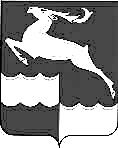 АДМИНИСТРАЦИЯ КЕЖЕМСКОГО РАЙОНАКРАСНОЯРСКОГО КРАЯПОСТАНОВЛЕНИЕ05.02.2021         		                        № 69-п			                  г. КодинскО внесении изменений в постановление Администрации Кежемского района от 15.10.2013 № 1194-п «Об утверждении муниципальной программы «Развитие образования Кежемского района» В соответствии с постановлением Администрации Кежемского района от 11.09.2013 № 1059-п «Об утверждении Порядка принятия решений о разработке муниципальных программ Кежемского района, их формировании и реализации», постановлением Администрации Кежемского района от 12.09.2013 №1065-п «Об утверждении Перечня муниципальных программ Кежемского района», решением Кежемского районного Совета депутатов от 08.12.2020 № 4-23 «О районном бюджете на 2021 год и плановый период 2022-2023 годов» руководствуясь ст.ст. 17, 30.3, 32 Устава Кежемского района ПОСТАНОВЛЯЮ: 1. Внести в постановление Администрации Кежемского района от 15.10.2013 № 1194-п «Об утверждении муниципальной программы «Развитие образования Кежемского района» (в ред. постановлений Администрации Кежемского района от 28.11.2014 № 1349-п, от 15.07.2015 № 659-п, от 18.05.2016 № 436-п, от 02.11.2017 № 844-п, от 24.05.2018 № 369-п, от 13.08.2018 № 561-п, от 13.03.2019 № 186-п, от 12.08.2019 № 572-п, от 18.12.2019 № 893-п, от 25.03.2020 № 180-п, от 19.10.2020 № 620-п, от 22.01.2021 № 27-п) следующие изменения:1.1.Приложение к постановлению изложить в новой редакции согласно приложению к настоящему постановлению.2. Постановление вступает в силу со дня подписания и подлежит официальному опубликованию в газете «Кежемский Вестник».Глава района                                                                                   П.Ф. БезматерныхПриложениек постановлению Администрации районаот 05.02.2021 № 69-пМуниципальная программа«Развитие образования Кежемского района»Паспорт муниципальной программы«Развитие образования Кежемского района» 2. Характеристика текущего состояния в отрасли «Образование»,основные показатели социально-экономического развития Кежемского района и анализ социальных, финансово-экономических и прочих рисков реализации программыСистема образования в Кежемском районе представлена учреждениями дошкольного, общего и дополнительного образования.По состоянию на 01.01.2021 года в районе функционирует 7 дошкольных образовательных учреждений, при 2 общеобразовательных учреждениях организованы дошкольные группы. Количество детей в дошкольные учреждениях и группах - 1047 человек, из них: от 1 до 3-х лет – 206 детей; от 3-х до 7 лет – 841 детей. Общий охват детей от 3-х до 7 лет дошкольным образованием составил 100% по всем поселениям района. Фактическая очередность в дошкольные образовательные учреждения от рождения до 3 лет по состоянию на 01.01.2021 года составляет 177 человек (157 детей – в ДОУ г. Кодинска, 20 детей – в ДОУ сельской местности), в том числе:от 0 до 1,0 года – 77 чел.;от 1,0 до 2,0 лет – 79 чел.;от 2,0 до 3,0 лет – 21 чел.Доля детей в возрасте от 1 до 6 лет, получающих дошкольную образовательную услугу в общей численности детей в возрасте от 1 до 6 лет, в 2015 году составила 74,11%, в 2016 г. составила 74,11%, в 2017 году 82,57 %, в 2018 году 76,5%, в 2019 году – 80,17 %, в 2020 году – 88,7 %.Доля муниципальных дошкольных образовательных учреждений, требующих капитального ремонта, в 2015 составляла 62,5 %, в 2016 году проведен капитальный ремонт кровли МКДОУ «Аленький цветочек», выполнен капитальный ремонт МКДОУ «Ромашка» гр. № 4,3 и вспомогательных помещений корпуса № 1. По состоянию на 2021 год доля дошкольных образовательных учреждений, требующих капитального ремонта - 50%. Требуется завершение капитального ремонта здания МКДОУ «Ромашка» с. Заледеево (ремонт фасада здания, строительство утепленного перехода между зданиями д/с), МКДОУ «Лесная сказка» п. Имбинский, МКДОУ «Солнышко» г. Кодинск и МКДОУ «Сибирячок» г. Кодинск.Общее образование по состоянию на 01.01.2021 г. в районе обеспечивают 8 средних общеобразовательных школ и 1 начальная общеобразовательная школа.Численность обучающихся в общеобразовательных учреждениях с 2013 по 2019 годы с 2297 до 2425 человек возросла в связи с положительной динамикой рождаемости в 2007-2014 г.г. С 2020 года численность обучающихся стала уменьшаться, в 2020 году обучалось – 2394 человека.Одним из объективных показателей качества общего образования является результат ЕГЭ. В 2019 – 2020 учебном году в ЕГЭ участвовали 96 учеников, которые планировали поступать в вузы. Из-за сложившейся ситуацией с covid-19 был отменен ЕГЭ по математике базового уровня. В районе средний балл по всем предметам на уровне, ибо на 1-3 балла выше краевого показателя.В 2020 году выпускниками района на ЕГЭ были заявлены все предметы, кроме географии и немецкого языка. Число учащихся 11 классов, сдавших 3 и более предмета, составило 85 %.Доля муниципальных общеобразовательных учреждений, соответствующих современным требованиям обучения и воспитания, в 2014 году - 74,44%; в 2015 –77,90%, в 2016 – 2017г.г. – 88,89 %, в 2018 году – 78 %, в 2019 – 81,94%, в 2020 - 2023г.г. – 78 %.Это объясняется тем, что в 2014-2016 г.г. был проведен ряд мероприятий по ремонту образовательных учреждений и приобретению оборудования и мебели. Так, произведена установка оконных блоков в МКОУ Кодинская СОШ №3 и МКОУ Кодинская СОШ №4, приобретены и установлены входные дверные блоки в МКОУ Кодинская СОШ №3, проведен капитальный ремонт МКОУ Заледеевская СОШ под дошкольное образовательное учреждение детский сад "Ромашка", приобретено оборудование и мебель. В 2015 году был проведен капитальный ремонт пищеблока МКОУ КСОШ №3. В 2016 году проведен капитальный ремонт кровли МКДОУ «Аленький цветочек», выполнен капитальный ремонт группы № 3, № 4 и вспомогательных помещений корпуса № 1, а также произведен капитальный ремонт спортивного клуба «Мангуст» МКУ ДО ДЮСШ. В 2018 году частично заменены оконные блоки МКОУ "Имбинская СОШ", в МКОУ Заледеевская СОШ отремонтирован цоколь, ограждение кровли, в МКОУ Недокурская СОШ - ограждение кровли. В 2019 году проведен ремонт бассейна, замена оконных блоков МБДОУ «Аленький цветочек», проведен ремонт бассейна, ремонт кровли веранд МБДОУ «Сказка», заменены магистрали системы отопления и запорной арматуры, устройство отдельного эвакуационного выхода из помещения музыкального зала, устройство узла учета тепловой энергии МБДОУ «Солнышко», устройство узла учета тепловой энергии МКДОУ «Лесная сказка», устройство вытяжной вентиляции в столярной мастерской, замена трубопроводов МБОУ КСОШ № 3, устройство вытяжной вентиляции в столярной мастерской, замена радиаторов системы отопления МБОУ КСОШ № 4, замена регистров отопления МБОУ КСОШ № 2.В соответствии с законом Красноярского края №9-4002 от 09.07.2020 об обеспечении детей с 1 по 4 класс бесплатным горячим питанием, на основании Соглашения между министерством образования Красноярского края и Администрацией района и о предоставлении субсидии на обеспечение бесплатным питанием обучающихся 1-4 классов с 1 сентября 2020 года в школах Кежемского района проводятся мероприятия по организации бесплатного питания обучающихся 1 - 4 классов:  горячими завтраками (первая смена) или горячими обедами (вторая смена).С целью обеспечения условий для подвоза учащихся к общеобразовательным учреждениям района, соответствующих требованиям, предъявляемым к организации безопасной перевозки организованных групп детей, в начале учебного года открыто 5 маршрутов по подвозу детей (в Кодинске, с. Заледеево, д. Тагара), совместно с муниципальной комиссией и администрациями поселений проведена работа по обустройству автобусных остановок. На школьных маршрутах работают автобусы и водители КМУ АТП КР, действует система ГЛОНАСС. В настоящее время в районе проживают 167 детей, которые относятся к категории детей с ограниченными возможностями здоровья, обучающихся по адаптированным образовательным программам. В 3 средних общеобразовательных школах района для 67 учащихся функционируют классы специального (коррекционного) обучения.Анализ образовательных условий специальных (коррекционных) классов образовательных учреждений показывает, что не везде созданы кадровые условия для качественного образования детей с ограниченными возможностями здоровья: имеются незакрытые вакансии учителей-логопедов, дефектологов.В связи с этим необходимо организовать работу по 100% укомплектованию образовательных учреждений кадрами для организации психолого-медико-педагогического сопровождения детей с ограниченными возможностями здоровья, открыть базовую площадку для раннего выявления детей с отклонениями в развитии, консультационный пункт для оказания помощи родителям в обучении детей. В районе функционируют 5 учреждений дополнительного образования детей, в том числе в сфере образования 2 учреждения, в сфере культуры 1 музыкальная школа, спортивная школа и спортивная школа по биатлону. В объединениях учреждений дополнительного образования занимается 3215 детей, в том числе в 2 и более объединениях - 1384 человека.Кроме того, на базе общеобразовательных учреждений функционирует 7 школьных физкультурно-спортивных клубов, реализующих дополнительные общеобразовательные программы физкультурно-спортивной направленности, а также детские объединения, реализующие программы  других направленностей, в которых занято 1167 детей 1-11 классов. Доля детей в возрасте 5-18 лет, получающих услуги по дополнительному образованию, составила в . - 93,8%, в 2015 – 93%, в 2016 г.г. – 86,7 %, в 2017 - 86%, в 2018 году 86%, в 2019 – 93%, в 2020 - 2023 г.г.- 93 %В районной системе дополнительного образования, включая школы, реализуется более 80 образовательных программ по 8 направленностям. Самыми востребованными из них являются программы  спортивной, художественно-эстетической, культурологической направленностей, а также образовательные программы технической направленности (легоконструирование, робототехника, куборо, ардуино, мультимедийные технологии). Разнообразие предоставляемых образовательных услуг, вариативность и актуальность учебных программ, современные технологии обучения позволяют сохранять и преумножать количество воспитанников, ежегодно повышать количество школьников. Включенных во всероссийские и региональные конкурсы и состязания, повышать качество участия, повышая количество победителей и призеров. В сельских школах в связи с отсутствием педагогов дополнительного образования не реализуются дополнительные общеобразовательные программы художественно-творческой направленностей, технической направленности, созданы условия для реализации программ культурологической, спортивной направленностей. При участии учреждений дополнительного образования реализуются программы  по освоению медиатехнологий, проектированию, учебному исследования.В системе дополнительного образования действует многоуровневая система предъявления результатов образовательной деятельности детей: организация и проведение муниципальных и межмуниципальных мероприятий, организация участия во всероссийских и региональных мероприятиях (конкурсы, смотры, выставки, конференции, спартакиады, олимпиады).Вместе с тем, решение задачи развития доступности и повышения качества дополнительного образования в настоящее время затруднено рядом обстоятельств:недостаточное количество помещений, имеющихся в наличии, для реализации программ интеллектуальной, художественно-творческой, технической и спортивной направленностей;удаленность от развитых культурных и образовательных центров, от мест проведения зональных и краевых этапов конкурсных мероприятий.Актуальность направления работы с одаренными детьми обозначена в Указе Президента РФ от 01.06.2012 № 761 «О национальной стратегии действий в интересах детей на 2012-2017 годы», концепции долгосрочного социально-экономического развития Российской Федерации на период до 2020 (распоряжение Правительства РФ от 17.11.2008 №1662-р), концепции общенациональной системы выявления и развития молодых талантов, утверждённая Президентом РФ 03.04.2012 года.Проводимые для детей мероприятия - предметные олимпиады, спортивные соревнования, творческие конкурсы, научные конференции - позволили охватить более 60 % детей дошкольного и школьного возраста, среди которых обозначились высокомотивированные школьники, способные к результативному участию в конкурсных мероприятиях на краевом и всероссийском уровнях. Для обеспечения сопровождения таких детей в достижении ими высоких результатов требуется, прежде всего, гарантированное финансирование, что обеспечит систематичность в работе с учащимися и педагогами, а именно: определит постоянный состав школьников для сопровождения, повысит качество их подготовки и обеспечит регулярность участия в краевых и всероссийских мероприятиях. В настоящее время данная работа организована не систематично, так как находится в большой зависимости от наличия финансовых средств (в учреждении, в семье обучающегося, у спонсоров). С целью привлечения дополнительных средств развиваем активность образовательных организаций по участию в государственных и грантовых программах, а также освоили и применяем дистанционную форму участия.В целях обеспечения доступности дополнительного образования для детей, независимо от их социального статуса и места проживания, в системе образования развита практика реализации дополнительных образовательных программ в сетевой форме, в дистанционной форме, в форме летних интенсивных школ.В системе летнего отдыха и оздоровления ежегодно организуется работа лагерей с дневным пребыванием детей при школах и загородного оздоровительного лагеря «Огонек». Уже на протяжении 3 лет ОЛ «Огонек» не функционирует, т.к. инфраструктура лагеря является устаревшей, не отвечающей современным требованиям, здания и сооружения лагеря, введенные в эксплуатацию в 80 годах, не соответствуют действующим СанПиН 2.4.4.1204-03 «Санитарно-эпидемиологические требования к устройству, содержанию и организации режима работы загородных стационарных учреждений отдыха и оздоровления детей», утвержденным постановлением Главного государственного санитарного врача Российской Федерации от 17.03.2003 № 20 «О введении в действие санитарно-эпидемиологических правил и нормативов СанПиН 2.4.4.1204-03». В связи с чем с 2019 года оздоровление детей организуется в лагерях Красноярского края и в пришкольных лагерях на территории района. Отдых в загородных оздоровительных учреждениях Красноярского края организуется за счет средств краевого бюджета, так, в 2019 году был обеспечен отдых 127 детей. В 2020 году были получены средства на оздоровление 137 детей, но отдых детей не состоялся по причине приостановления работы учреждений отдыха и оздоровления детей из-за пандемии. Кроме этого, были получены средства краевого бюджета на организацию питания 870 детей в лагерях с дневным пребыванием детей при 8 школах. Выделенные в 2020 году средства  не были использованы, т.к. учреждения отдыха и оздоровления не функционировали по причине проводимых ограничительных мер в связи с пандемией. Ежегодно (за исключением 2020 г.) в учреждениях с дневным пребыванием и в загородных оздоровительных учреждениях обеспечивается оздоровление и отдых 1007 детей, что составляет 57,3% от общего количества детей в возрасте от 7 до 17 лет, проживающих на территории района (без учета выпускников 9 и 11 классов).Одной из основных задач в части организации летнего отдыха и оздоровления является обеспечение финансовой поддержки детей, находящихся в трудной жизненной ситуации,  и одаренных детей.С этой целью оказывается адресная материальная помощь семьям в рамках муниципальных программ социальной поддержки, выделяются средства муниципального бюджета на оплату части стоимости путевок, а также на получение родителями льготных путевок (бесплатных)  в пришкольные учреждения отдыха и оздоровления, на эти цели ежегодно выделяется от 50 до 80 т.р.С целью устройства одаренных детей в лагеря РФ и Красноярского края, в которых реализуются программы для данной категории детей, управлением образования организуется участие в конкурсных отборах на предоставление путевок в лагеря р. Крым, ОЛ «Восток», «Океан» и др. Приоритеты и цели социально-экономического развития отрасли, описание основных целей и задач программы, прогноз развития отраслиСтратегическая цель политики в области образования в Кежемском районе - это повышение доступности качественного образования современного уровня, соответствующего требованиям инновационного развития экономики района и потребностям граждан.Приоритетными направлениями развития по уровням и видам образования являются:в системе дошкольного образования - повышение доступности и качества дошкольного образования, удовлетворение качеством услуги дошкольного образования, внедрение системы оценки качества дошкольного образования, 100% охват дошкольным образованием детей в возрасте от 3 до 7 лет;в системе общего образования - повышение доступности и качества образования, переход на федеральные государственные образовательные стандарты среднего общего образования, внедрение системы оценки качества общего образования; развитие материально-технической базы учреждений общего образования, развитие системы профессиональной ориентации обучающихся с учетом реализации регионального проекта «Современная школа», «Цифровая образовательная среда», «Билет в будущее» национального проекта «Образование», использование современных педагогических технологий за счет участия в мероприятиях регионального проекта «Учитель будущего»,  достижение современного содержания некоторых предметных областей, создание условий для получения общего и дополнительного образования для детей с ограниченными возможностями здоровья;в системе дополнительного образования: создание условий для модернизации и устойчивого развития системы дополнительного образования, обеспечивающих качество услуг и разнообразие ресурсов для социальной адаптации, разностороннего развития и самореализации подрастающего поколения, совершенствование организационно-экономических и финансовых механизмов обеспечения доступности услуг дополнительного образования детей путем внедрения системы персонифицированного финансирования дополнительного образования, распространения сетевой и дистанционной форм организации дополнительного образования детей, разработки и внедрения дополнительных общеобразовательных программ технической и естественно-научной направленностей, реализуемых с применением оборудования образовательных центров «Точка роста», приобретенных в рамках реализации проекта «Современная школа» национального проекта «Образование»;в системе воспитания школьников: обеспечение условий для разработки, внедрения и реализации Программ воспитания нового поколения, повышение эффективности воспитательной деятельности классных руководителей, повышение качества работы по гражданско-патриотическому воспитанию за счет внедрения работы волонтерских и юнармейских отрядов, расширения воспитательно-образовательного пространства; обеспечение средней заработной платы педагогических работников школ на уровне средней заработной платы в регионе, средней заработной платы педагогических работников дошкольных образовательных учреждений на уровне средней заработной платы в сфере общего образования;обеспечение средней заработной платы педагогических работников учреждений дополнительного образования до уровня средней заработной платы учителей региона;развитие системы поддержки одаренных детей и талантливой молодежи через расширение форм выявления и сопровождения, увеличение доли охвата детей дополнительными образовательными программами, направленными на развитие их способностей, поддержка педагогических работников, имеющих высокие достижения в работе с одаренными детьми, поддержка детей, имеющих высокие достижения в области общего и дополнительного образования;сохранение и укрепление здоровья детей через совершенствование организации питания обучающихся и воспитанников в образовательных учреждениях; улучшение качества медицинского обслуживания обучающихся и воспитанников образовательных учреждений, использование здоровьесберегающих технологий в образовательном процессе, развитие инфраструктуры физкультурно-спортивных и оздоровительных комплексов образовательных учреждений.4. Механизм реализации мероприятий муниципальной программыМуниципальная программа состоит из подпрограмм и не содержит отдельных мероприятий.5. Прогноз конечных результатов муниципальной программы, характеризующих целевое состояние (изменение состояния) уровня и качества жизни населения, социальной сферы, экономики, степени реализации других общественно значимых интересов и потребностейСвоевременная и в полном объеме реализация Программы позволит:- повысить удовлетворенность населения качеством образовательных услуг; - повысить привлекательность педагогической профессии и уровень квалификации преподавательских кадров;- ликвидировать очереди на зачисление детей в дошкольные образовательные организации; - создать условия, соответствующие требованиям федеральных государственных образовательных стандартов во всех общеобразовательных организациях; - обеспечить охват не менее 89 процентов детей в возрасте 5-18 лет программами дополнительного образования.6. Перечень подпрограмм с указанием сроков их реализации и ожидаемых результатовВ рамках муниципальной программы в период с 2014 по 2023 годы будут реализованы 3 подпрограммы:«Развитие дошкольного, общего и дополнительного образования детей»;«Государственная поддержка детей-сирот и детей, оставшихся без попечения родителей»;«Обеспечение реализации муниципальной программы и прочие мероприятия в области образования». Для каждой подпрограммы сформулированы цели, задачи, целевые индикаторы, определены их значения и механизмы реализации (приложение№ 1 к паспорту муниципальной программыИнформация о распределении планируемых расходовпо отдельным мероприятиям программы, подпрограммамМуниципальная программа состоит из подпрограмм, информация о распределении планируемых расходов по подпрограммам с указанием главного распорядителя средств муниципального бюджета, а также по годам реализации муниципальной программы приведены в приложении № 1 к муниципальной программе.Информация о планируемых объемах бюджетных ассигнований,направленных на реализацию научной, научно-техническойи инновационной деятельности.Программа не содержит мероприятий, направленных на реализацию научной, научно-технической и инновационной деятельности.9. Информация о ресурсном обеспечении, прогнозной оценке расходов на реализацию целей программы с учетом источников финансирования, а также перечень реализуемых мероприятий, в случае участия в разработке и реализации программыНа реализацию муниципальной программы расходы за 2014 -2023 годы составят 7 442 104,809 тыс. рублей, в том числе за счет средств федерального бюджета – 64 326,956 тыс. рублей, за счет средств краевого бюджета – 3 831 832,299 тыс. рублей, за счет средств муниципального бюджета – 3 407 483,374 тыс. рублей, за счет внебюджетных источников – 138 462,180 тыс. рублей.10. Прогноз сводных показателей муниципальных заданий на оказание (выполнение) муниципальных услуг (работ) бюджетными учреждениями по муниципальной программе Прогноз сводных показателей муниципальных заданий на оказание (выполнение) муниципальных услуг (работ) бюджетными учреждениями по муниципальной программе Кежемского района приведен в приложении № 3 к муниципальной программе.11. Оценка планируемой эффективности реализации муниципальной программыОценка планируемой эффективности реализации муниципальной программы проводится в соответствии с постановлением Администрации Кежемского района.Приложение № 1к паспорту муниципальной программы«Развитие образования Кежемского района»Перечень целевых показателей и показателей результативности программы с расшифровкой плановых значений по годам реализацииПриложение № 1к муниципальной программе«Развитие образования Кежемского района»Распределение планируемых расходов по отдельным мероприятиям программ, подпрограммам муниципальной программыПриложение № 2к муниципальной программе«Развитие образования Кежемского района»Ресурсное обеспечение и прогнозная оценка расходов на реализацию целей муниципальной программы с учетом источников финансирования, в том числе по уровням бюджетной системыПриложение № 3к муниципальной программе«Развитие образования Кежемского района»Прогноз сводных показателей муниципальных заданий на оказание (выполнение) муниципальных услуг (работ) бюджетными учреждениями по муниципальной программе Кежемского районаПриложение № 4к муниципальной программе«Развитие образования Кежемского района»Подпрограмма1«Развитие дошкольного, общего и дополнительного образования детей» 2. Основные разделы подпрограммы2.1. Постановка проблемы и обоснование необходимости разработки подпрограммыСеть образовательных учреждений Кежемского района по состоянию на 01.01.2021 года включает в себя:- 7 дошкольных образовательных учреждений;- 9 общеобразовательных учреждений;- 2 учреждения дополнительного образования детей.Дошкольное образованиеПо состоянию на 01.01.2021 года в районе функционирует 7 дошкольных образовательных учреждений, которые посещают 1047 детей, из них: от 1 до 3-х лет – 206 детей; от 3-х до 7 лет – 841 ребенок. Охват детей от 3-х до 7 лет составил 100% по всем поселениям района, при 2 общеобразовательных учреждениях организованы дошкольные группы. Фактическая очередность в дошкольные образовательные учреждения от рождения до 7 лет по состоянию на 01.01.2021 года составляет 177 детей (157 детей – в ДОУ г. Кодинска, 20 детей – в ДОУ сельской местности), в том числе:от 0 до 1,0года – 77 чел.;от 1,0 до 2,0 лет – 79 чел.;от 2,0 до 3,0 лет – 21 чел.В целях создания дополнительных мест в системе дошкольного образования в 2007-2012 годах район участвовал в целевых программах «Дети» и «Развитие сети дошкольных образовательных учреждений». В результате высвобождения помещений и реконструкции в ДОУ «Аленький  цветочек» было создано 100 мест. В феврале 2013 года открылся новый детский сад на 140 мест в городе Кодинске. Во 2 полугодии 2014 года введен в эксплуатацию школьно-дошкольный комбинат (11 классов на 275 учащихся, 5 дошкольных группы на 75 мест) в д. Тагара, взамен старого действующего сада. Ввод в эксплуатацию данного объекта полностью ликвидировал очередность с 3 до 7 лет в данном населенном пункте.Образовательная деятельность дошкольных образовательных учреждений района осуществляется в соответствии с федеральными государственными требованиями к основной общеобразовательной программе дошкольного образования, а с 2014 года введены федеральные государственные образовательные стандарты дошкольного образования.Общее образование в районе обеспечивают 8 средних общеобразовательных школ и 1 начальная общеобразовательная школа в д. Яркино.Во II полугодии 2014 г. было ликвидировано образовательное учреждение МКОУ Таежинская ООШ. В октябре 2014 г. проведена реорганизация МКОУ Тагарская СОШ  путем присоединения к нему МКДОУ Тагарский детский сад «Чебурашка». В новое здание на 264 учащихся переехала Заледеевская СОШ в ноябре 2014г.Одним из объективных показателей качества общего образования является результат ЕГЭ. В 2019 – 2020 учебном году в ЕГЭ участвовали 96 учеников, которые планировали поступать в вузы. Также к нашему пункту проведения ЕГЭ были прикреплены 4 выпускника из Хребтовской СОШ, 1 ученик из КГБОУ «Лесосибирский кадетский корпус», 2 студента Приангарского техникума, и 4 выпускника прошлых лет (ВПЛ). Из-за сложившейся ситуацией с covid-19 было отменено ЕГЭ математика базового уровня. В районе средний балл по русскому языку – 63, что на 1 балл меньше прошлого учебного года, средний бал по математике профильного уровня составил 52, что на 15 баллов ниже прошлого учебного года. Средний бал по обществознанию уменьшился на 2 балла по сравнению с прошлым учебным годом и составил 48. По физике по району средний балл – 52, уменьшился на 4 балла по сравнению с прошлым годом.  Средний бал по английскому языку уменьшился на 24 балла и составил – 43.В 2020 году выпускниками района на ЕГЭ были заявлены все предметы, кроме географии и немецкого языка. Число учащихся 11 классов, сдавших 3 и более предмета, составило 85 %.Доля муниципальных общеобразовательных учреждений соответствующих современным требованиям обучения в 2014 году 74,44%; в 2015 –77,90%, в 2016 – 2017г.г. – 88,89 %, в 2018 году – 78%, в 2019 – 2023 г.г. – 78 %.Это объясняется тем, что в 2014 году улучшены условия обучения детей в школах.  Осуществлено приобретение и установка оконных блоков в МКОУ Кодинская СОШ № 3 и МКОУ Кодинская СОШ № 4, приобретены и установлены входные дверные блоки в МКОУ Кодинская СОШ № 3, проведен капитальный ремонт МКОУ Заледеевская СОШ под дошкольное образовательное учреждение детский сад "Ромашка", приобретено оборудование и мебель. В 2015 году проведен капитальный ремонт пищеблока МКОУ КСОШ № 3.В 2016 году проведен капитальный ремонт кровли МКДОУ «Аленький цветочек», выполнен капитальный ремонт группы № 3, № 4 и вспомогательных помещений корпуса № 1, а так же произведен капитальный ремонт спортивного клуба «Мангуст» МКУ ДО ДЮСШ. В 2018 году заменены оконные блоки МКОУ "Имбинская СОШ", МКОУ Заледеевская СОШ отремонтирован цоколь, ограждение кровли, МКОУ Недокурская СОШ ограждение кровли.Для обеспечения подвозом учащихся к общеобразовательным учреждениям района, отвечающим требованиям, предъявляемым к организации безопасной перевозки, действует система ГЛОНАСС.В целях создания условий для регулярных занятий физической культурой и спортом в общеобразовательных учреждениях за счет средств краевого бюджета в рамках целевой программы «Дети» построено 2 современных спортивных двора. 2 физкультурно-спортивных клуба общеобразовательных школ приобрели спортивный инвентарь и оборудование. В рамках комплекса мер по модернизации системы общего образования Красноярского края в 2012-2013 году 3 школам был приобретен спортивный инвентарь. Вместе с тем, одной из наиболее острых проблем для системы образования остается высокий уровень изношенности оборудования, его несоответствие современным требованиям, либо отсутствие инфраструктуры для массовых занятий физической культурой и спортом в образовательных учреждениях района. Особая потребность – комплектование оборудованием для занятий лыжным спортом.В настоящее время в районе проживают 167 детей, которые относятся к категории детей с ограниченными возможностями здоровья, обучающихся по адаптированным образовательным программам. В 3 средних общеобразовательных школах района для 67 учащихся функционируют классы специального (коррекционного) обученияАнализ образовательных условий специальных (коррекционных) классов образовательных учреждений показывает, что не везде созданы условия для качественного образования детей с ограниченными возможностями здоровья: имеются незакрытые вакансии учителей-логопедов, дефектологов.В связи с этим необходимо организовать работу по 100% укомплектованию образовательных учреждений кадрами для организации психолого-медико-педагогического сопровождения детей с ограниченными возможностями здоровья, открыть базовую площадку для раннего выявления детей с отклонениями в развитии.Основные фонды некоторых образовательных учреждений района (зданий, сооружений, оборудования и инженерных коммуникаций) характеризуются высокой степенью изношенности. Недостаточно финансовое обеспечение мероприятий, направленных на повышение инженерной безопасности образовательных учреждений. Обеспечение жизнедеятельности образовательных учреждений района может быть достигнуто проведением единой региональной и муниципальной политики, системой единых мер ресурсного и организационного характера.Так, с целью обеспечения современных комфортных и безопасных условий обучения район участвовал в программе «Обеспечение жизнедеятельности образовательных учреждений края», которая позволила закрыть потребность в обеспечении пищеблоков и медицинских кабинетов общеобразовательных учреждений технологическим и медицинским оборудованием, в оснащении приборами искусственного освещения, установками автоматической охранно-пожарной сигнализации и системами оповещения и управления эвакуацией людей при пожаре.Дополнительное образование детейВ районе функционируют 5 учреждений дополнительного образования детей, в том числе в сфере образования 2 учреждения, в сфере культуры 1 музыкальные школы, спортивная школа и спортивная школа по биатлону.  В объединениях учреждений дополнительного образования занимается 3215 детей, в том числе в 2 и более объединениях - 1384 детей.Кроме того, на базе общеобразовательных учреждений функционирует 7 школьных физкультурно-спортивных клубов и кружки, в которых занято 1167 детей 1-11 классов. Доля детей в возрасте 5-18 лет, получающих услуги по дополнительному образованию составила в 2014 г. - 93,8%, в 2015 – 100%, 2016 г.г. – 96,7 %, в 2017 - 96%, в 2018 году -0%, в 2019 - 2023 г.г..- 96,7 % В районной системе дополнительного образования, включая школы, реализуется более 80 образовательных программ по 8 направлениям. Самыми востребованными из них являются программы  спортивной, художественно-эстетической, культурологической направленностей, а также образовательные программы по робототехнике и мультимедийным технологиям. Разнообразие предоставляемых образовательных услуг, вариативность и актуальность учебных программ, современные технологии обучения позволяют сохранять и преумножать количество воспитанников, ежегодно занимать призовые места на всероссийских и региональных конкурсах, соревнованиях.В целях обеспечения доступности дополнительного образования для детей независимо от их социального статуса и места проживания в системе образования развита практика реализации дополнительных образовательных программ на базе сельских школ в очной форме, в дистанционной форме, в форме летних интенсивных школ, создана инфраструктура для занятий техническим творчеством, легоконструированием, робототехникой. В районе работает многоуровневая система предъявления результатов образовательной деятельности детей (конкурсы, выставки, конференции, спартакиады, олимпиады).Вместе с тем, решение задачи развития доступности и повышения качества дополнительного образования в настоящее время затруднено рядом обстоятельств:недостаточное количество помещений, имеющихся в наличии, для реализации программ интеллектуальной, художественно-творческой, технической и спортивной направленностей;удаленность от развитых культурных и образовательных центров, от мест проведения зональных и краевых этапов конкурсных мероприятий.Актуальность направления работы с одаренными детьми обозначена в Указе Президента РФ от 01.06.2012 № 761 «О национальной стратегии действий в интересах детей на 2012-2017 годы», концепции долгосрочного социально-экономического развития Российской Федерации на период до 2020 (распоряжение Правительства РФ от 17.11.2008 №1662-р), концепция общенациональной системы выявления и развития молодых талантов, утверждённая Президентом РФ 03.04.2012 года.Проводимые для детей мероприятия - предметные олимпиады, спортивные соревнования, творческие конкурсы, научные конференции позволили охватить более 60 % детей дошкольного и школьного возраста, среди которых обозначились высокомотивированные школьники, способные к результативному участию в конкурсных мероприятиях на краевом и всероссийском уровнях. Для обеспечения сопровождения таких детей в достижении ими высоких результатов требуется, прежде всего, гарантированное финансирование, что обеспечит систематичность в работе с учащимися и педагогами, а именно: определит постоянный состав школьников для сопровождения, повысит качество их подготовки и обеспечит регулярность участия в краевых и всероссийских мероприятиях. В настоящее время данная работа организована не систематично, так как находится в большой зависимости от наличия финансовых средств (в учреждении, в семье обучающегося, у спонсоров).Система отдыха и оздоровления детей (лагеря с дневным пребыванием при школах, загородный оздоровительный лагерь «Огонек») обеспечивает оздоровление и отдых 1087 детей, что составляет 52,3 % от общего количества детей в возрасте от 7 до 17 лет, проживающих на территории района. За последние годы проведена большая работа по модернизации имеющейся материально-технической базы муниципального загородного оздоровительного лагеря: оборудован медицинский пункт, устроена система водоснабжения, отремонтированы системы внутреннего и внешнего электроснабжения, построены умывальники, туалеты. Тем не менее, в лагере отсутствуют оборудованные современные спортивные площадки, спальные корпуса требуют капитального ремонта, лагерь нуждается в помещении для реализации образовательных программ (проведения кружков). В целом инфраструктура загородного оздоровительного лагеря остается устаревшей, не отвечающей современным требованиям, потому что здания и сооружения, введенные в эксплуатацию в 80 годах, не соответствуют действующим СанПиН 2.4.4.1204-03 «Санитарно-эпидемиологические требования к устройству, содержанию и организации режима работы загородных стационарных учреждений отдыха и оздоровления детей», утвержденным постановлением Главного государственного санитарного врача Российской Федерации от 17.03.2003 № 20 «О введении в действие санитарно-эпидемиологических правил и нормативов СанПиН 2.4.4.1204-03». В связи с этим ежегодно при подготовке лагеря к очередному оздоровительному сезону необходимо предусматривать средства на выполнение мероприятий, включенных в план-задание Роспотребнадзора и на устранение предписаний пожарного надзора. Также одной из основных задач является обеспечение финансовой поддержки реализации современных образовательно-оздоровительных программ для детей различных категорий, в том числе детей, находящихся в трудной жизненной ситуации и одаренных детей.2.2. Основная цель, задачи и сроки выполнения подпрограммы, целевые индикаторыЦелью подпрограммы является: создание в системе дошкольного, общего и дополнительного образования равных возможностей для современного качественного образования, позитивной социализации детей, отдыха и оздоровления детей в летний период.Задачи:1.Обеспечить доступность и качество дошкольного образования в соответствиис требованиями федерального государственного образовательного стандарта дошкольного образования.2.Обеспечить условия и качество обучения, соответствующие федеральным государственным стандартам начального общего, основного общего, среднего общего образования.3.Обеспечить поступательное развитие муниципальной системы дополнительного образования, в том числе за счет разработки и реализации современных образовательных программ, дистанционных и сетевых форм их реализации.4.Содействовать выявлению и поддержке одаренных детей.5.Обеспечить безопасный, качественный отдых и оздоровление детей.Сроки выполнения подпрограммы 2014– 2023годы.2.3. Механизмы реализации подпрограммыРеализация подпрограммы осуществляется МКУ УО Кежемского района и образовательными учреждениями в рамках действующего законодательства. 2.4. Управление подпрограммой и контроль за ходом ее выполненияУправление реализацией подпрограммы осуществляет МКУ УО Кежемского района.МКУ УО Кежемского района и образовательные учреждения района несут ответственность за выполнение мероприятий подпрограммы, по которым являются главными распорядителями средств, а также за целевое использование этих средств.2.5. Оценка социально-экономической эффективностиОбязательным условием эффективности программы является успешное выполнение целевых индикаторов и показателей подпрограммы (приложение № 1 к подпрограмме), а также мероприятий в установленные сроки.2.6. Мероприятия подпрограммыМероприятия подпрограммы представлены в приложении № 2 к подпрограмме «Развитие дошкольного, общего и дополнительного образования детей».Приложение № 1к подпрограмме 1«Развитие дошкольного, общего и дополнительного образования детей»Перечень целевых индикаторов подпрограммыПриложение № 2к подпрограмме 1«Развитие дошкольного, общего и дополнительного образования детей»Перечень мероприятий подпрограммыПриложение № 5к муниципальной Программе«Развитие образования Кежемского района»Подпрограмма 2«Государственная поддержка детей-сирот,и детей, оставшихся без попечения родителей»1. Паспорт подпрограммы2. Основные разделы программы2.1. Постановка общерайонной проблемыи обоснование необходимости разработки подпрограммыНа 01.01.2020 в Кежемском районе 84 детей-сирот и детей, оставшихся без попечения родителей, находятся  под опекой и попечительством (в том числе в приемных семьях – 34 ребенка). В 2020 году было выявлено и учтено 9 детей-сирот и детей, осташихся без попечения родителей	Возрастает предпочтение такой форме опеки, как приемная семья. На 01.01.2021 года в 6 приемных семьях воспитывались 8 детей, за 1,5 года численность приемных семей возросла до 15 семей, в них воспитывается 34 приемных ребенка. В основном в семьи принимаются дети младшего и среднего школьного возраста, не имеющие значительные отклонения в здоровье.  	Дети, не устроенные на семейные формы воспитания, воспитываются в краевых государственных образовательных учреждениях для детей-сирот и детей, оставшихся без попечения родителей. Так, в 2020 году было устроено в такие учреждения 2 детей. В Кежемском районе на 01.01.2021 численность детей-сирот, детей, оставшихся без попечения родителей, и лиц из их числа, включая лиц в возрасте от 23 лет и старше, включенных в список на получение жилого помещения составила 34 человека, из них, 4 обеспечены жилым помещением за счет краевого бюджета в 2020 году, В 2019 году приобретено 3 жилых помещения, 1 ребенок получил жилое помещение путем перераспределения. Разработка данной подпрограммы обусловлена необходимостью разрешения вышеперечисленных проблем с целью соблюдения мер социальной поддержки детей-сирот и детей, оставшихся без попечения родителей.2.2. Основная цель, задачи сроки выполнения подпрограммы, целевые индикаторыЦель: Оказание государственной поддержки детям-сиротам и детям, оставшимся без попечения родителей, а также лицам из их числа.Задачи:1. Обеспечить реализацию мероприятий, направленных на развитие в Кежемском районе детей, оставшихся без попечения родителей с 2014 по 2023 год;2. Обеспечить детей-сирот, детей, оставшихся без попечения родителей, и лиц из их числа жилыми помещениями.Срок выполнения подпрограммы: 2014-2023 годы.Перечень целевых индикаторов подпрограммы представлен в Приложение 1 к Подпрограмме 2 «Государственная поддержка детей сирот, и детей, оставшихся без попечения родителей».2.3. Механизм реализации подпрограммыРеализация подпрограммы осуществляется МКУ УО Кежемского района иуправление имущественных отношений Администрации Кежемского районав рамках действующего законодательства.2.4. Управление подпрограммой и контроль за ходом ее выполненияУправление реализацией подпрограммы осуществляет МКУ УО Кежемского района.МКУ УО Кежемского района и управление имущественных отношений Администрации Кежемского района несут ответственность за выполнение мероприятий подпрограммы, а также целевое использование средств.Финансирование мероприятий подпрограммы осуществляется за счет средств краевого бюджета.2.5. Оценка социально-экономической эффективностиОценка социально-экономической эффективности проводится МКУ УО Кежемского района, финансовое управление Администрации Кежемского района.Обязательным условием эффективности программы является успешное выполнение целевых индикаторов и показателей подпрограммы, а также мероприятий в установленные сроки.2.6. Мероприятия подпрограммыМероприятия подпрограммы представлены в Приложение 2 к Подпрограмме 2 «Государственная поддержка детей-сирот, и детей оставшихся без попечения родителей».Приложение 1к подпрограмме 2«Государственная поддержка детей сирот,и детей, оставшихся без попечения родителей»Перечень целевых индикаторов подпрограммыПриложение 2к подпрограмме 2«Господдержка детей сирот, и детей, оставшихся без попечения родителей»Перечень мероприятий подпрограммыПриложение № 6к муниципальной программе«Развитие образования Кежемского района»Подпрограмма 3«Обеспечение реализации муниципальной программы и прочие мероприятия в области образования» 2. Основные разделы подпрограммы2.1. Постановка общерайонной проблемы и обоснование необходимости разработки подпрограммыМКУ УО Кежемского района (далее - Управление) является органом Администрации Кежемского района, действующим в целях осуществления полномочий органов местного самоуправления Кежемского района по решению вопросов местного значения, а также отдельных государственных полномочий, переданных органам местного самоуправления Кежемского района, в области образования и защиты прав несовершеннолетних.Осуществляет разработку проектов нормативных правовых актов в областях дошкольного, начального общего, основного общего, среднего общего образования, а также в сфере защиты прав и основных гарантий ребенка.Оказывает муниципальные услуги.К задачам Управления относятся:2.1. Обеспечение решения вопросов местного значения в области образования в соответствии с действующим законодательством. 2.2. Осуществление в пределах своей компетенции отдельных государственных полномочий, переданных органам местного самоуправления Кежемского района в соответствии с федеральными законами и законами Красноярского края.2.3. Разработка и реализация, в пределах своей компетенции, единой стратегии развития муниципальной системы образования.2.4. Осуществление отдельных полномочий учредителя муниципальных образовательных учреждений, в том числе:- заключение договоров с муниципальными образовательными учреждениями, предусмотренных законодательством об образовании;2.5. Планирование, организация, регулирование и контроль деятельности муниципальных образовательных учреждений в целях осуществления государственной политики в области образования.2.6. Обеспечение законности, информационной открытости в деятельности Управления.2.7. Обеспечение предотвращения, выявления и устранения коррупционных проявлений в деятельности Управления, подведомственных образовательных учреждений.2.8. Обеспечение контроля за целевым использованием бюджетных средств учреждениями, в отношении которых Управление выступает распорядителем бюджетных средств. 2.2. Основная цель, задачи и сроки выполнения подпрограммы, целевые индикаторыЦелью подпрограммы является: создание условий для эффективного исполнения полномочий Муниципального образования Кежемский район в сфере образования.Задачи подпрограммы:1. Организация деятельности учреждений, обеспечивающих деятельность образовательных организаций, направленной на эффективное исполнение полномочий Муниципального образования Кежемский район в сфере образования.Срок выполнения подпрограммы: 2014 -2023 годы.Перечень целевых индикаторов подпрограммы представлен в приложении № 1 к подпрограмме 3 «Обеспечение реализации муниципальной программы и прочие мероприятия в области образования».2.3. Механизм реализации подпрограммыРеализация подпрограммы осуществляется МКУ УО Кежемского районав соответствии с законодательством РФ.2.4. Управление подпрограммой и контроль за ходом ее выполненияУправление реализацией подпрограммы осуществляет МКУ УО Кежемского района, которое несет ответственность за выполнение ее мероприятий, по которым является распорядителем средств, и целевое использование средств.2.5. Оценка социально-экономической эффективностиОценка социально-экономической эффективности проводится МКУ УО Кежемского района, финансовое управление Администрации Кежемского района.Обязательным условием эффективности программы является успешное выполнение целевых индикаторов и показателей подпрограммы, а также мероприятий в установленные сроки.2.6. Мероприятия подпрограммыМероприятия подпрограммы представлены в приложении № 2 к подпрограмме 3 «Обеспечение реализации муниципальной программы и прочие мероприятия в области образования».Приложение 1к подпрограмме 3«Обеспечение реализации муниципальной программыи прочие мероприятия в области образования»Перечень целевых индикаторов подпрограммыПриложение 2к подпрограмме 3«Обеспечение реализации муниципальной программыи прочие мероприятия в области образования»Перечень мероприятий подпрограммы Наименование муниципальной программыМуниципальная программа «Развитие образования Кежемского района» (далее - муниципальная программа)Основания для разработки муниципальной программыСтатья 179 Бюджетного кодекса Российской Федерации; Постановление Администрации Кежемского района от 11.09.2013 № 1059-п «Об утверждении Порядка принятия решений о разработке муниципальных программ Кежемского района, их формировании и реализации»; Постановление Администрации Кежемского района от 12.09.2013 № 1065-п «Об утверждении Перечня муниципальных программ Кежемского района»Ответственный исполнитель муниципальной программыАдминистрация Кежемского района, Муниципальное казенное учреждение «Управление образования Кежемского района» (далее – МКУ УО Кежемского района)Соисполнители муниципальной программыУправление имущественных отношений Администрации Кежемского районаПодпрограммы муниципальной программы, отдельные мероприятия программы Подпрограмма 1 «Развитие дошкольного, общего и дополнительного образования детей»;Подпрограмма 2 «Государственная поддержка детей-сирот, и детей, оставшихся без попечения родителей»;Подпрограмма 3 «Обеспечение реализации муниципальной программы и прочие мероприятия в области образования».Цели муниципальной программыобеспечение высокого качества образования, соответствующего потребностям граждан и перспективным задачам развития экономики Кежемского района; государственная поддержка детей-сирот, и детей, оставшихся без попечения родителей, отдых и оздоровление детей в летний периодЗадачи муниципальной программы1.Создание в системе дошкольного, общего и дополнительного образования равных возможностей для современного качественного образования, позитивной социализации детей и отдыха, оздоровления детей в летний период.2. Оказание государственной поддержки детям-сиротам и детям, оставшимся без попечения родителей, а также лицам из их числа.3. Создание условий для эффективного исполнения полномочий Муниципального образования Кежемского района в сфере образования.Этапы и сроки реализации муниципальной программы2014- 2023 годы без деления на этапыПеречень целевых показателей и показателей результативности удельный вес численности населения в возрасте 5 – 18 лет, охваченного образованием, в общей численности населения в возрасте 5 – 18 лет в 2014 году -89,1 %, в 2015 году - 89,2 %, в 2016 году – 89,3 %, в 2017 году – 86 %, в 2018 году – 83 %, в 2019- 2023 годах– 86%;отношение численности детей в возрасте от 3 до 7 лет, получающих дошкольное образование в текущем году, к сумме численности детей в возрасте от 3 до 7 лет, получающих дошкольное образование в текущем году, и численности детей в возрасте от 3 до 7 лет, находящихся в очереди на получение в текущем году дошкольного образования, в 2014– 2023годах - 100%;доля выпускников муниципальных общеобразовательных учреждений, сдавших единый государственный экзамен по русскому языку и математике, в общей численности выпускников муниципальных общеобразовательных учреждений, сдавших единый государственный экзамен по данным предметам в 2014 – 2023 годах – 100%;доля муниципальных общеобразовательных организаций, соответствующих современным требованиям обучения, в общем количестве муниципальных общеобразовательных организаций 
в 2014 году – 74,44%, в 2015 году – 80,56 %, в 2016 году – 80,56%, в 2017 году – 88,89%, в 2018  году – 78%, в 2019 –  2023 годах – 78%;Перечень целевых показателей и показателей результативности представлен в приложении № 1, к паспорту муниципальной программыРесурсное обеспечение муниципальной программыобъем финансирования программы составит 7 442 104,809 тыс. рублей, в том числе:по годам реализации:2014 год –589 207,853 тыс. рублей;2015 год – 608 471,618 тыс. рублей;2016 год – 672 493,431 тыс. рублей;2017 год – 705 113,412 тыс. рублей;2018 год – 773 574,566 тыс. рублей;2019 год – 797 712,467 тыс. рублей;2020 год – 813 663,175 тыс. рублей;2021 год – 830 894,529 тыс. рублей;2022 год – 829 951,029 тыс. рублей;2023 год – 821 052,729 тыс. рублей;из них: из средств федерального бюджета – 64 326,956 тыс. рублей, в том числе: в 2014 году – 16 538,300тыс. рублей;в 2015 году – 2 521,979 тыс. рублей;в 2020 году – 11 984,187 тыс. рублей;в 2021 году – 15 750,363 тыс. рублей;в 2022 году – 14 761,748 тыс. рублей;в 2023 году – 2 770,379 тыс. рублейиз средств краевого бюджета – 3 831 832,299 тыс. рублей, в том числе:в 2014 году –  256 663,409 тыс. рублей;в 2015 году –  284 830,369 тыс. рублей;в 2016 году – 362 735,111 тыс. рублей;в 2017 году – 371 353,020тыс. рублей;в 2018 году – 420 783,254 тыс. рублей;в 2019 году – 443 701,388 тыс. рублей;в 2020 году – 422 047,138 тыс. рублей;в 2021 году – 422 273,837 тыс. рублей;в 2022 году – 422 175,852 тыс. рублей;в 2023 году – 425 268,921 тыс. рублей;из средств муниципального бюджета – 3 407 483,374 тыс. рублей, в том числе:в 2014 году – 293 040,814тыс. рублей;в 2015 году – 294 667,233 тыс. рублей;в 2016 году – 282 164,084 тыс. рублей;в 2017 году – 307 139,799 тыс. рублей;в 2018 году – 336 027,338 тыс. рублей;в 2019 году – 350 227,152 тыс. рублей;в 2020 году – 376 533,167 тыс. рублей;в 2021 году – 389 227,929 тыс. рублей;в 2022 году – 389 227,929 тыс. рублей;в 2023 году – 389 227,929 тыс. рублей;из внебюджетных источников – 138 462,180 тыс. рублей, в том числе:в 2014 году – 22 965,330 тыс. рублей;в 2015 году – 26 452,036 тыс. рублей;в 2016 году – 27 594,236 тыс. рублей;в 2017 году – 26 620,594 тыс. рублей;в 2018 году – 16 763,974 тыс. рублей;в 2019 году – 3 783,927 тыс. рублей;в 2020 году – 3 068,683 тыс. рублей;в 2021 году – 3 642,400 тыс. рублей;в 2022 году – 3 785,500 тыс. рублей;в 2023 году – 3 785,500 тыс. рублей;Система организации контроля за исполнением муниципальной программыСогласно разделу 5 Порядка принятия решений о разработке муниципальных программ Кежемского района, их формировании и реализации, утвержденного постановлением Администрации Кежемского района от 11.09.2013 №1059-п№ п/пЦели, задачи, показатели результатовЕдиница измеренияИсточник информации2020 год2021 год2022 год2023 годЦель: создание в системе дошкольного, общего и дополнительного образования равных возможностей для современного качественного образования, позитивной социализации детей, сохранения и укрепления здоровьяЦель: создание в системе дошкольного, общего и дополнительного образования равных возможностей для современного качественного образования, позитивной социализации детей, сохранения и укрепления здоровьяЦель: создание в системе дошкольного, общего и дополнительного образования равных возможностей для современного качественного образования, позитивной социализации детей, сохранения и укрепления здоровьяЦель: создание в системе дошкольного, общего и дополнительного образования равных возможностей для современного качественного образования, позитивной социализации детей, сохранения и укрепления здоровьяЦель: создание в системе дошкольного, общего и дополнительного образования равных возможностей для современного качественного образования, позитивной социализации детей, сохранения и укрепления здоровьяЦель: создание в системе дошкольного, общего и дополнительного образования равных возможностей для современного качественного образования, позитивной социализации детей, сохранения и укрепления здоровьяЦель: создание в системе дошкольного, общего и дополнительного образования равных возможностей для современного качественного образования, позитивной социализации детей, сохранения и укрепления здоровьяЦель: создание в системе дошкольного, общего и дополнительного образования равных возможностей для современного качественного образования, позитивной социализации детей, сохранения и укрепления здоровья1Удельный вес численности населения в возрасте 5-18 лет, охваченного образованием, в общей численности населения в возрасте 5-18 лет%Гос. стат. отчетность      ОО-1969696962Отношение численности детей в возрасте от 3 до 7 лет, получающих дошкольное образование в текущем году, к сумме численности детей в возрасте от 3 до 7 лет, получающих дошкольное образование в текущем году, и численности детей в возрасте от 3 до 7 лет, находящихся в очереди на получение в текущем году дошкольного образования%Гос. стат. отчетность                   85-К1001001001003Доля выпускников муниципальных общеобразовательных учреждений, сдавших единый государственный экзамен по русскому языку и математике, в общей численности выпускников муниципальных общеобразовательных учреждений, сдавших единый государственный экзамен по данным предметам%Гос. стат. отчетность      ОО-11001001001004Доля муниципальных общеобразовательных организаций, соответствующих современным требованиям обучения, в общем количестве муниципальных общеобразовательных организаций%Указ Президента РФ от 28.04.2008 № 60778,078,078,0 78,05Число общеобразовательных организаций, расположенных в сельской местности и малых городах, обновивших материально-техническую базу для реализации основных и дополнительных общеобразовательных программ цифрового, естественнонаучного и гуманитарного профилейед.Национальный проект «Образование»11406Обновлено содержание и методы обучения предметной области "Технология" и других предметных областей, нет/даЕд.Распоряжение Министерства просвещения РФ от 01.11.2019 № Р-109 11117Численность обучающихся с 1 по 4 класса, обеспеченные бесплатным горячим питанием в муниципальных образовательных организаций, реализующих образовательные программы начального общего, основного общего и среднего общего образования.Ед.Закон Красноярского края от 09.07.2020 №9-40029449449449448Количество работников получающие ежемесячное денежное вознаграждение за классное руководство педагогических работников муниципальных образовательных организаций, реализующих образовательные программы начального общего, основного общего и среднего общего образования, в том числе адаптированные основные общеобразовательные программы.Ед.Постановление Правительство красноярского края от 15.09.2020 №622-п139139139139Задача 1. Создание в системе дошкольного, общего и дополнительного образования равных возможностей для современного качественного образования, позитивной социализации детей и отдыха, оздоровления детей в летний периодЗадача 1. Создание в системе дошкольного, общего и дополнительного образования равных возможностей для современного качественного образования, позитивной социализации детей и отдыха, оздоровления детей в летний периодЗадача 1. Создание в системе дошкольного, общего и дополнительного образования равных возможностей для современного качественного образования, позитивной социализации детей и отдыха, оздоровления детей в летний периодЗадача 1. Создание в системе дошкольного, общего и дополнительного образования равных возможностей для современного качественного образования, позитивной социализации детей и отдыха, оздоровления детей в летний периодЗадача 1. Создание в системе дошкольного, общего и дополнительного образования равных возможностей для современного качественного образования, позитивной социализации детей и отдыха, оздоровления детей в летний периодЗадача 1. Создание в системе дошкольного, общего и дополнительного образования равных возможностей для современного качественного образования, позитивной социализации детей и отдыха, оздоровления детей в летний периодЗадача 1. Создание в системе дошкольного, общего и дополнительного образования равных возможностей для современного качественного образования, позитивной социализации детей и отдыха, оздоровления детей в летний периодЗадача 1. Создание в системе дошкольного, общего и дополнительного образования равных возможностей для современного качественного образования, позитивной социализации детей и отдыха, оздоровления детей в летний периодПодпрограмма 1 «Развитие дошкольного, общего и дополнительного образования детей»Подпрограмма 1 «Развитие дошкольного, общего и дополнительного образования детей»Подпрограмма 1 «Развитие дошкольного, общего и дополнительного образования детей»Подпрограмма 1 «Развитие дошкольного, общего и дополнительного образования детей»Подпрограмма 1 «Развитие дошкольного, общего и дополнительного образования детей»Подпрограмма 1 «Развитие дошкольного, общего и дополнительного образования детей»Подпрограмма 1 «Развитие дошкольного, общего и дополнительного образования детей»Подпрограмма 1 «Развитие дошкольного, общего и дополнительного образования детей»Обеспечить доступность и качество дошкольного образования в соответствии с требованиями федерального государственного образовательного стандарта дошкольного образованияОбеспечить доступность и качество дошкольного образования в соответствии с требованиями федерального государственного образовательного стандарта дошкольного образованияОбеспечить доступность и качество дошкольного образования в соответствии с требованиями федерального государственного образовательного стандарта дошкольного образованияОбеспечить доступность и качество дошкольного образования в соответствии с требованиями федерального государственного образовательного стандарта дошкольного образованияОбеспечить доступность и качество дошкольного образования в соответствии с требованиями федерального государственного образовательного стандарта дошкольного образованияОбеспечить доступность и качество дошкольного образования в соответствии с требованиями федерального государственного образовательного стандарта дошкольного образованияОбеспечить доступность и качество дошкольного образования в соответствии с требованиями федерального государственного образовательного стандарта дошкольного образованияОбеспечить доступность и качество дошкольного образования в соответствии с требованиями федерального государственного образовательного стандарта дошкольного образования1.1.1Обеспеченность детей дошкольного возраста местами в дошкольных образовательных учреждениях (количество мест на 1000 детей)%Гос. стат. отчетность                   85-К1001001001001.1.2Удельный вес воспитанников дошкольных образовательных организаций, расположенных на территории Кежемского района, обучающихся по программам, соответствующим требованиям стандартов дошкольного образования, в общей численности воспитанников дошкольных образовательных организаций, расположенных на территории Кежемского района%Гос. стат. отчетность                  85-К1001001001001.1.3Доля муниципальных дошкольных образовательных учреждений, здания которых находятся в аварийном состоянии или требуют капитального ремонта, в общем числе муниципальных дошкольных образовательных учреждений%Указ Президента РФ от 28.04.2008 № 6075014,314,342Обеспечить условия и качество обучения, соответствующие федеральным государственным стандартам начального общего, основного общего, среднего общего образованияОбеспечить условия и качество обучения, соответствующие федеральным государственным стандартам начального общего, основного общего, среднего общего образованияОбеспечить условия и качество обучения, соответствующие федеральным государственным стандартам начального общего, основного общего, среднего общего образованияОбеспечить условия и качество обучения, соответствующие федеральным государственным стандартам начального общего, основного общего, среднего общего образованияОбеспечить условия и качество обучения, соответствующие федеральным государственным стандартам начального общего, основного общего, среднего общего образованияОбеспечить условия и качество обучения, соответствующие федеральным государственным стандартам начального общего, основного общего, среднего общего образованияОбеспечить условия и качество обучения, соответствующие федеральным государственным стандартам начального общего, основного общего, среднего общего образованияОбеспечить условия и качество обучения, соответствующие федеральным государственным стандартам начального общего, основного общего, среднего общего образования1.2.1Доля муниципальных образовательных организаций, реализующих программы общего образования, здания которых находятся в аварийном состоянии или требуют капитального ремонта, в общей численности муниципальных образовательных организаций, реализующих программы общего образования%Указ Президента РФ от 28.04.2008 № 60711,1111,1111,1101.2.2Доля муниципальных образовательных организаций, реализующих программы общего образования, имеющих физкультурный зал, в общей численности муниципальных образовательных организаций, реализующих программы общего образования%Указ Президента РФ от 28.04.2008  № 60788,8988,8988,8988,891.2.3Доля детей с ограниченными возможностями здоровья, обучающихся в общеобразовательных организациях, имеющих лицензию и аккредитованных  по программам специальных (коррекционных) образовательных организаций, от количества детей данной категории, обучающихся в общеобразовательных организациях (с 2018 лицензия не требуется)%Указ Президента РФ от 28.04.2008 № 6071001001001001.2.4Доля обучающихся общеобразовательных учреждений, охваченных психолого-педагогической и медико-социальной помощью, от общей численности  обучающихся общеобразовательных учреждений%Гос. стат. отчетность      ОО-1100100100100Обеспечить поступательное развитие районной системы дополнительного образования, в том числе  за счет разработки и реализации современных образовательных программ, дистанционных и сетевых форм их реализацииОбеспечить поступательное развитие районной системы дополнительного образования, в том числе  за счет разработки и реализации современных образовательных программ, дистанционных и сетевых форм их реализацииОбеспечить поступательное развитие районной системы дополнительного образования, в том числе  за счет разработки и реализации современных образовательных программ, дистанционных и сетевых форм их реализацииОбеспечить поступательное развитие районной системы дополнительного образования, в том числе  за счет разработки и реализации современных образовательных программ, дистанционных и сетевых форм их реализацииОбеспечить поступательное развитие районной системы дополнительного образования, в том числе  за счет разработки и реализации современных образовательных программ, дистанционных и сетевых форм их реализацииОбеспечить поступательное развитие районной системы дополнительного образования, в том числе  за счет разработки и реализации современных образовательных программ, дистанционных и сетевых форм их реализацииОбеспечить поступательное развитие районной системы дополнительного образования, в том числе  за счет разработки и реализации современных образовательных программ, дистанционных и сетевых форм их реализацииОбеспечить поступательное развитие районной системы дополнительного образования, в том числе  за счет разработки и реализации современных образовательных программ, дистанционных и сетевых форм их реализации1.3.1Охват детей в возрасте 5–18 лет программами дополнительного образования (удельный вес численности детей, получающих услуги дополнительного образования, в общей численности детей в возрасте 5–18 лет)%Указ Президента РФ от 28.04.2008 № 60788,9898989Содействовать выявлению и поддержке одаренных детейСодействовать выявлению и поддержке одаренных детейСодействовать выявлению и поддержке одаренных детейСодействовать выявлению и поддержке одаренных детейСодействовать выявлению и поддержке одаренных детейСодействовать выявлению и поддержке одаренных детейСодействовать выявлению и поддержке одаренных детейСодействовать выявлению и поддержке одаренных детей1.4.1Удельный вес численности обучающихся по программам общего образования, участвующих в олимпиадах и конкурсах различного уровня, в общей численности, обучающихся по программам общего образования%Аналитический доклад МКУ УО Кежемского района30.33132321.4.2Число участников открытых онлайн-уроков, реализуемых с учетом опыта цикла открытых уроков «Проектория», «Уроки настоящего» или иных аналогичных по возможностям, функциям и результатам проектах, направленных на раннюю профориентацию, чел.Проект «Билет в будущее» нацпроекта «Образование»64798716961696Обеспечить безопасный, качественный отдых и оздоровление детей в летний периодОбеспечить безопасный, качественный отдых и оздоровление детей в летний периодОбеспечить безопасный, качественный отдых и оздоровление детей в летний периодОбеспечить безопасный, качественный отдых и оздоровление детей в летний периодОбеспечить безопасный, качественный отдых и оздоровление детей в летний периодОбеспечить безопасный, качественный отдых и оздоровление детей в летний периодОбеспечить безопасный, качественный отдых и оздоровление детей в летний периодОбеспечить безопасный, качественный отдых и оздоровление детей в летний период1.5.1Доля детей, включенных в различные формы отдыха, оздоровления и занятости (без учета выпускников 9 и 11 кл.)%Аналитический доклад МКУ УО Кежемского района92929292Задача 2. Оказание государственной поддержки детям-сиротам и детям, оставшимся без попечения родителей, а также лицам из их числаЗадача 2. Оказание государственной поддержки детям-сиротам и детям, оставшимся без попечения родителей, а также лицам из их числаЗадача 2. Оказание государственной поддержки детям-сиротам и детям, оставшимся без попечения родителей, а также лицам из их числаЗадача 2. Оказание государственной поддержки детям-сиротам и детям, оставшимся без попечения родителей, а также лицам из их числаЗадача 2. Оказание государственной поддержки детям-сиротам и детям, оставшимся без попечения родителей, а также лицам из их числаЗадача 2. Оказание государственной поддержки детям-сиротам и детям, оставшимся без попечения родителей, а также лицам из их числаЗадача 2. Оказание государственной поддержки детям-сиротам и детям, оставшимся без попечения родителей, а также лицам из их числаЗадача 2. Оказание государственной поддержки детям-сиротам и детям, оставшимся без попечения родителей, а также лицам из их числаПодпрограмма  2 «Господдержка детей сирот, и детей, оставшихся без попечения родителей»Подпрограмма  2 «Господдержка детей сирот, и детей, оставшихся без попечения родителей»Подпрограмма  2 «Господдержка детей сирот, и детей, оставшихся без попечения родителей»Подпрограмма  2 «Господдержка детей сирот, и детей, оставшихся без попечения родителей»Подпрограмма  2 «Господдержка детей сирот, и детей, оставшихся без попечения родителей»Подпрограмма  2 «Господдержка детей сирот, и детей, оставшихся без попечения родителей»Подпрограмма  2 «Господдержка детей сирот, и детей, оставшихся без попечения родителей»Подпрограмма  2 «Господдержка детей сирот, и детей, оставшихся без попечения родителей»2.1Количество детей-сирот, детей, оставшихся без попечения родителей, а также лиц из их числа, которым необходимо приобрести жилые помещения в соответствии с соглашением о предоставлении субсидий из краевого бюджета бюджету Кежемского районачел.Соглашение о взаимодействии МО Красноярского края и                  муниципального образования Кежемского района01132.2Численность детей-сирот, детей, оставшихся без попечения родителей, а также лиц из их числа по состоянию на начало финансового года, имеющих и не реализовавших своевременно право на обеспечение жилыми помещениямичел.Гос. стат. отчетность      103-РИК384141362.3Доля детей, оставшихся без попечения родителей, и лиц из числа детей, оставшихся без попечения родителей, состоявших на учете на получение жилого помещения, включая лиц в возрасте от 23 лет и старше, обеспеченных жилыми помещениями за отчетный год, в общей численности детей, оставшихся без попечения родителей, и лиц из их числа, состоящих на учете на получение жилого помещения, включая лиц ввозрасте от 23 лет и старше (всего на начало отчетного года)%7,82,42,42,4Задача 3. Создание условий для эффективного управления отрасльюЗадача 3. Создание условий для эффективного управления отрасльюЗадача 3. Создание условий для эффективного управления отрасльюЗадача 3. Создание условий для эффективного управления отрасльюЗадача 3. Создание условий для эффективного управления отрасльюЗадача 3. Создание условий для эффективного управления отрасльюЗадача 3. Создание условий для эффективного управления отрасльюЗадача 3. Создание условий для эффективного управления отрасльюПодпрограмма 3 «Обеспечение реализации муниципальной программы и прочие мероприятия в области образования»Подпрограмма 3 «Обеспечение реализации муниципальной программы и прочие мероприятия в области образования»Подпрограмма 3 «Обеспечение реализации муниципальной программы и прочие мероприятия в области образования»Подпрограмма 3 «Обеспечение реализации муниципальной программы и прочие мероприятия в области образования»Подпрограмма 3 «Обеспечение реализации муниципальной программы и прочие мероприятия в области образования»Подпрограмма 3 «Обеспечение реализации муниципальной программы и прочие мероприятия в области образования»Подпрограмма 3 «Обеспечение реализации муниципальной программы и прочие мероприятия в области образования»Подпрограмма 3 «Обеспечение реализации муниципальной программы и прочие мероприятия в области образования»3.1Своевременное доведение Главным распорядителем лимитов бюджетных обязательств до подведомственных учреждений, предусмотренных законом о бюджете за отчетный год в первоначальной редакции (МКУ УО Кежемского района)баллФинансовое управление Администрации Кежемского района5553.2Соблюдение сроков предоставления годовой бюджетной отчетности (МКУ УО Кежемского района)баллФинансовое управление Администрации Кежемского района5553.3Своевременность представления уточненного фрагмента реестра расходных обязательств Главного распорядителя  (МКУ УО Кежемского района)баллФинансовое управление Администрации Кежемского района5553.4Своевременность утверждения бюджетных смет и планов финансово-хозяйственной деятельности образовательных организаций на текущий финансовый год и плановый период в соответствии со сроками, утвержденными Муниципальным образованием Кежемского района (МКУ УО Кежемского района)баллФинансовое управление Администрации Кежемского района555Статус (муниципальная программа, подпрограмма)Наименование программы, подпрограммыНаименование ГРБСКод бюджетной классификацииКод бюджетной классификацииКод бюджетной классификацииКод бюджетной классификацииРасходы (тыс. руб.), годыРасходы (тыс. руб.), годыРасходы (тыс. руб.), годыРасходы (тыс. руб.), годыСтатус (муниципальная программа, подпрограмма)Наименование программы, подпрограммыНаименование ГРБСГРБСРзПрЦСРВР202120222023Итого на периодМуниципальная программа«Развитие образования Кежемского района»всего расходное обязательство по программеХХХХ830 894,529829 951,029821 052,7292 481 898,287Муниципальная программа«Развитие образования Кежемского района»в том числе по ГРБС:Муниципальная программа«Развитие образования Кежемского района»Управление имущественных отношений Администрации Кежемского района903ХХХ0,0001 270,3006 130,8007 401,100Муниципальная программа«Развитие образования Кежемского района»Муниципальное казенное учреждение "Управление образования  Кежемского района"906,905ХХХ830 894,529828 680,729814 921,9292 474 497,187Подпрограмма 1«Развитие дошкольного, общего и дополнительного образования детей»всего расходное обязательство по программеХХХХ788 022,537785 808,737772 049,9372 345 881,211Подпрограмма 1«Развитие дошкольного, общего и дополнительного образования детей»в том числе по ГРБС:Подпрограмма 1«Развитие дошкольного, общего и дополнительного образования детей»Муниципальное казенное учреждение "Управление образования  Кежемского района"906,905ХХХ788 022,537785 808,737772 049,9372 345 881,211Подпрограмма 2«Господдержка детей сирот, и детей оставшихся без попечения родителей»всего расходное обязательство по программеХХХХ0,0001 270,3006 130,8007 401,100Подпрограмма 2«Господдержка детей сирот, и детей оставшихся без попечения родителей»в том числе по ГРБС:Подпрограмма 2«Господдержка детей сирот, и детей оставшихся без попечения родителей»Муниципальное казенное учреждение "Управление образования  Кежемского района"906,905ХХХ0,0000,0000,0000,000Подпрограмма 2«Господдержка детей сирот, и детей оставшихся без попечения родителей»Управление имущественных отношений Администрации Кежемского района903ХХХ0,0001 270,3006 130,8007 401,100Подпрограмма 3«Обеспечение реализации муниципальной программы и прочие мероприятия в области образования»всего расходное обязательство по программеХХХХ42 871,99242 871,99242 871,992128 615,976Подпрограмма 3«Обеспечение реализации муниципальной программы и прочие мероприятия в области образования»в том числе по ГРБС:Подпрограмма 3«Обеспечение реализации муниципальной программы и прочие мероприятия в области образования»Муниципальное казенное учреждение "Управление образования  Кежемского района"906ХХХ42 871,99242 871,99242 871,992128 615,976СтатусНаименование муниципальной программы, подпрограммы муниципальной программыОтветственный исполнитель, соисполнителиСтатусНаименование муниципальной программы, подпрограммы муниципальной программыОтветственный исполнитель, соисполнители2021 год2022 год2023 годИтого на периодМуниципальная программа«Развитие образования Кежемского района»Всего830 894,529829 951,029821 052,7292 481 898,287Муниципальная программа«Развитие образования Кежемского района»в том числе:Муниципальная программа«Развитие образования Кежемского района»федеральный бюджет15 750,36314 761,7482 770,37933 282,490Муниципальная программа«Развитие образования Кежемского района»краевой бюджет422 273,837422 175,852425 268,9211 269 718,610Муниципальная программа«Развитие образования Кежемского района»внебюджетные источники3 642,4003 785,5003 785,50011 213,400Муниципальная программа«Развитие образования Кежемского района»бюджеты муниципальных образований389 227,929389 227,929389 227,9291 167 683,787Подпрограмма 1«Развитие дошкольного, общего и дополнительного образования детей»Всего788 022,537785 808,737772 049,9372 345 881,211Подпрограмма 1«Развитие дошкольного, общего и дополнительного образования детей»в том числе:Подпрограмма 1«Развитие дошкольного, общего и дополнительного образования детей»федеральный бюджет15 750,36314 761,7482 770,37933 282,490Подпрограмма 1«Развитие дошкольного, общего и дополнительного образования детей»краевой бюджет422 273,837420 905,552419 138,1211 262 317,510Подпрограмма 1«Развитие дошкольного, общего и дополнительного образования детей»внебюджетные источники3 642,4003 785,5003 785,50011 213,400Подпрограмма 1«Развитие дошкольного, общего и дополнительного образования детей»бюджеты муниципальных образований346 355,937346 355,937346 355,9371 039 067,811Подпрограмма 2«Государственная поддержка детей сирот, и детей оставшихся без попечения родителей»Всего0,0001 270,3006 130,8007 401,100Подпрограмма 2«Государственная поддержка детей сирот, и детей оставшихся без попечения родителей»в том числе:Подпрограмма 2«Государственная поддержка детей сирот, и детей оставшихся без попечения родителей»федеральный бюджет0,0000,0000,000Подпрограмма 2«Государственная поддержка детей сирот, и детей оставшихся без попечения родителей»краевой бюджет0,0001 270,3006 130,8007 401,100Подпрограмма 2«Государственная поддержка детей сирот, и детей оставшихся без попечения родителей»внебюджетные источники0,0000,0000,000Подпрограмма 2«Государственная поддержка детей сирот, и детей оставшихся без попечения родителей»бюджеты муниципальных образований0,0000,0000,000Подпрограмма 3«Обеспечение реализации муниципальной программы и прочие мероприятия в области образования»Всего42 871,99242 871,99242 871,992128 615,976Подпрограмма 3«Обеспечение реализации муниципальной программы и прочие мероприятия в области образования»в том числе:Подпрограмма 3«Обеспечение реализации муниципальной программы и прочие мероприятия в области образования»федеральный бюджет0,0000,0000,000Подпрограмма 3«Обеспечение реализации муниципальной программы и прочие мероприятия в области образования»краевой бюджет0,0000,0000,000Подпрограмма 3«Обеспечение реализации муниципальной программы и прочие мероприятия в области образования»внебюджетные источники0,0000,0000,000Подпрограмма 3«Обеспечение реализации муниципальной программы и прочие мероприятия в области образования»бюджеты муниципальных образований42 871,99242 871,99242 871,992128 615,976Наименование услуги, показателя объема услуги (работы)Значение показателя объема услуги (работы)Значение показателя объема услуги (работы)Значение показателя объема услуги (работы)Значение показателя объема услуги (работы)Расходы местного бюджета на оказание (выполнение) муниципальной услуги (работы), тыс. руб.Расходы местного бюджета на оказание (выполнение) муниципальной услуги (работы), тыс. руб.Расходы местного бюджета на оказание (выполнение) муниципальной услуги (работы), тыс. руб.Расходы местного бюджета на оказание (выполнение) муниципальной услуги (работы), тыс. руб.Наименование услуги, показателя объема услуги (работы)20202021202220232020202120222023Подпрограмма 1 «Развитие дошкольного, общего и дополнительного образования детей»Подпрограмма 1 «Развитие дошкольного, общего и дополнительного образования детей»Подпрограмма 1 «Развитие дошкольного, общего и дополнительного образования детей»Подпрограмма 1 «Развитие дошкольного, общего и дополнительного образования детей»Подпрограмма 1 «Развитие дошкольного, общего и дополнительного образования детей»Подпрограмма 1 «Развитие дошкольного, общего и дополнительного образования детей»Подпрограмма 1 «Развитие дошкольного, общего и дополнительного образования детей»Подпрограмма 1 «Развитие дошкольного, общего и дополнительного образования детей»Подпрограмма 1 «Развитие дошкольного, общего и дополнительного образования детей»Наименование услуги и ее содержание: Реализация основных общеобразовательных программ начального общего образованияНаименование услуги и ее содержание: Реализация основных общеобразовательных программ начального общего образованияНаименование услуги и ее содержание: Реализация основных общеобразовательных программ начального общего образованияНаименование услуги и ее содержание: Реализация основных общеобразовательных программ начального общего образованияНаименование услуги и ее содержание: Реализация основных общеобразовательных программ начального общего образованияНаименование услуги и ее содержание: Реализация основных общеобразовательных программ начального общего образованияНаименование услуги и ее содержание: Реализация основных общеобразовательных программ начального общего образованияНаименование услуги и ее содержание: Реализация основных общеобразовательных программ начального общего образованияНаименование услуги и ее содержание: Реализация основных общеобразовательных программ начального общего образованияПоказатель объема услуги: Число обучающихся (МБОУ КСОШ №2, МБОУ КСОШ №3, МБОУ КСОШ №4)829853854865Наименование услуги и ее содержание: Реализация основных общеобразовательных программ основного общего образованияНаименование услуги и ее содержание: Реализация основных общеобразовательных программ основного общего образованияНаименование услуги и ее содержание: Реализация основных общеобразовательных программ основного общего образованияНаименование услуги и ее содержание: Реализация основных общеобразовательных программ основного общего образованияНаименование услуги и ее содержание: Реализация основных общеобразовательных программ основного общего образованияНаименование услуги и ее содержание: Реализация основных общеобразовательных программ основного общего образованияНаименование услуги и ее содержание: Реализация основных общеобразовательных программ основного общего образованияНаименование услуги и ее содержание: Реализация основных общеобразовательных программ основного общего образованияНаименование услуги и ее содержание: Реализация основных общеобразовательных программ основного общего образованияПоказатель объема услуги: Число обучающихся (МБОУ КСОШ №2, МБОУ КСОШ №3, МБОУ КСОШ №4)896910927952Наименование услуги и ее содержание: Реализация основных общеобразовательных программ среднего общего образованияНаименование услуги и ее содержание: Реализация основных общеобразовательных программ среднего общего образованияНаименование услуги и ее содержание: Реализация основных общеобразовательных программ среднего общего образованияНаименование услуги и ее содержание: Реализация основных общеобразовательных программ среднего общего образованияНаименование услуги и ее содержание: Реализация основных общеобразовательных программ среднего общего образованияНаименование услуги и ее содержание: Реализация основных общеобразовательных программ среднего общего образованияНаименование услуги и ее содержание: Реализация основных общеобразовательных программ среднего общего образованияНаименование услуги и ее содержание: Реализация основных общеобразовательных программ среднего общего образованияНаименование услуги и ее содержание: Реализация основных общеобразовательных программ среднего общего образованияПоказатель объема услуги: Число обучающихся (МБОУ КСОШ №2, МБОУ КСОШ №3, МБОУ КСОШ №4)178200198201Наименование услуги и ее содержание: Реализация дополнительных общеобразовательных программНаименование услуги и ее содержание: Реализация дополнительных общеобразовательных программНаименование услуги и ее содержание: Реализация дополнительных общеобразовательных программНаименование услуги и ее содержание: Реализация дополнительных общеобразовательных программНаименование услуги и ее содержание: Реализация дополнительных общеобразовательных программНаименование услуги и ее содержание: Реализация дополнительных общеобразовательных программНаименование услуги и ее содержание: Реализация дополнительных общеобразовательных программНаименование услуги и ее содержание: Реализация дополнительных общеобразовательных программНаименование услуги и ее содержание: Реализация дополнительных общеобразовательных программПоказатель объема услуги: Количество человеко-часов(МБОУ КСОШ №2, МБОУ КСОШ №3, МБОУ КСОШ №4)152951167735173696173706Наименование услуги и ее содержание: Обеспечение отдыха детейНаименование услуги и ее содержание: Обеспечение отдыха детейНаименование услуги и ее содержание: Обеспечение отдыха детейНаименование услуги и ее содержание: Обеспечение отдыха детейНаименование услуги и ее содержание: Обеспечение отдыха детейНаименование услуги и ее содержание: Обеспечение отдыха детейНаименование услуги и ее содержание: Обеспечение отдыха детейНаименование услуги и ее содержание: Обеспечение отдыха детейНаименование услуги и ее содержание: Обеспечение отдыха детейПоказатель объема услуги: Количество человек (МБОУ КСОШ №2, МБОУ КСОШ №3, МБОУ КСОШ №4)490545545545Итого расходов по МБОУ КСОШ №2, МБОУ КСОШ №3, МБОУ КСОШ №4225325,259231788,91231295,307231979,087Наименование услуги и ее содержание: Реализация основных общеобразовательных программ дошкольного образованияПоказатель объема услуги:Число обучающихся(МБДОУ «Аленький цветочек», МБДОУ «Березка», МБДОУ «Солнышко», МБДОУ «Сибирячок», МБДОУ «Сказка»)1051958942940Наименование услуги и ее содержание: Присмотр и уходПоказатель объема услуги: Число детей (МБДОУ «Аленький цветочек», МБДОУ «Березка», МБДОУ «Солнышко», МБДОУ «Сибирячок», МБДОУ «Сказка»)1052958942940Итого расходов по МБДОУ «Аленький цветочек», МБДОУ «Березка», МБДОУ «Солнышко», МБДОУ «Сибирячок», МБДОУ «Сказка»214242,609222510,506222510,506222510,506Наименование услуги и ее содержание: Реализация дополнительных общеразвивающих  программНаименование услуги и ее содержание: Реализация дополнительных общеразвивающих  программНаименование услуги и ее содержание: Реализация дополнительных общеразвивающих  программНаименование услуги и ее содержание: Реализация дополнительных общеразвивающих  программНаименование услуги и ее содержание: Реализация дополнительных общеразвивающих  программНаименование услуги и ее содержание: Реализация дополнительных общеразвивающих  программНаименование услуги и ее содержание: Реализация дополнительных общеразвивающих  программНаименование услуги и ее содержание: Реализация дополнительных общеразвивающих  программНаименование услуги и ее содержание: Реализация дополнительных общеразвивающих  программПоказатель объема услуги: Количество человеко-часов(МБУ ДО «Кежемский районный центр детского творчества»  МБУ ДО «Центр дополнительного образования детей»)161802198808198308198808Показатель объема услуги: Количество участников мероприятий (МБУ ДО «Кежемский районный центр детского творчества», МБУ ДО «Центр дополнительного образования детей»)2973145514701470Итого расходов (МБУ ДО «Кежемский районный центр детского творчества», МБУ ДО «Центр дополнительного образования детей»)23368,06730226,38930226,38930226,389Наименование подпрограммыРазвитие дошкольного, общего и дополнительного образования детей (далее – подпрограмма)Наименование муниципальной программы, в рамках которой реализуется подпрограммаРазвитие образования Кежемского района Исполнитель подпрограммыМКУ УО Кежемского районаИсполнители мероприятий подпрограммыМКДОУ "Сказка", МБДОУ "Сказка", МБДОУ "Аленькийцветочек", МКДОУ "Сибирячек",МБДОУ "Сибирячек",МБДОУ "Солнышко", МБДОУ "Березка", МКДОУ "Ромашка", МКДОУ "Сказка" (п. Недокура), МКДОУ "Леснаясказка", МКОУКСОШ №2, МБОУКСОШ №2, МБОУКСОШ №3, МКОУКСОШ №4, МБОУКСОШ №4, МКОУ Заледеевская СОШ, МКОУ Тагарская СОШ, МКОУ Недокурская СОШ, МКОУ "Имбинская СОШ", МКОУ Ирбинская СОШ, МКОУ Яркинская НОШ, МКУ ДО ДЮСШ, МКУ ДО ЦДОД,МКУ ДО "Кежемский районный центр детского творчества"Цель и задачи подпрограммыЦель: создание в системе дошкольного, общего и дополнительного образования равных возможностей для современного качественного образования, позитивной социализации детей, отдыха и оздоровления детей в летний период.Задачи:1. Обеспечить доступность и качество дошкольного образования в соответствии с требованиями федерального государственного образовательного стандарта дошкольного образования;2. Обеспечить условия и качество обучения, соответствующие федеральным государственным стандартам начального общего, основного общего, среднего общего образования.3.Обеспечить поступательное развитие муниципальной системы дополнительного образования, в том числе за счет разработки и реализации современных образовательных программ, дистанционных и сетевых форм их реализации;4. Содействовать выявлению и поддержке одаренных детей.5. Обеспечить безопасный, качественный отдых и оздоровление детей.Целевые индикаторы подпрограммыОбеспеченность детей дошкольного возраста местами в дошкольных образовательных учреждениях (количество мест на 1000 детей), в 2014 году –95,2%, в 2015 году – 95,3%, в 2016 году – 95,4%, в 2017 году -97,8 %, в 2018 году – 98 %, в 2019 году – 100%, в 2020 - 100%, в 2021 -2023 годах - 100%;Удельный вес воспитанников дошкольных образовательных организаций, расположенных на территории Кежемского района,  обучающихся по программам, соответствующим требованиям стандартов дошкольного образования, в общей численности воспитанников дошкольных образовательных организаций, расположенных на территории Кежемского района в 2014 – 2023 годах – 100%;Доля муниципальных дошкольных образовательных учреждений, здания которых находятся в аварийном состоянии или требуют капитального ремонта, в общем числе муниципальных дошкольных образовательных учрежденийв 2014 году –50%, в 2015 году – 62,5%, в 2016 году – 62,5%, в 2017 году – 37,5 %, в 2018 году – 50 %, в 2019 году – 14,3%, 2020 -2023годах – 14,3%;Доля муниципальных образовательных организаций, реализующих программы общего образования, здания которых находятся в аварийном состоянии или требуют капитального ремонта, в общей численности государственных (муниципальных) образовательных организаций, реализующих программы общего образования, в 2014 году - 20%, в 2015 - 2016 годах–0%,  в 2017 году -11,1 %, в 2018 году – 55,6 %, в 2019 году – 22,22 %, в 2020 году – 22,22%, в 2021 -2023гг - 11,11%;Доля муниципальных образовательных организаций, реализующих программы общего образования, имеющих физкультурный зал, в общей численности муниципальных образовательных организаций, реализующих программы общего образования, в 2014 году - 89%, в 2015 году - 89%, 2016 году - 89%, 2017 году - 89%,  2018 году - 89%, 2019 году - 89%, 2020-2023 годах–88,89%;Доля детей с ограниченными возможностями здоровья, обучающихся в общеобразовательных организациях, имеющих лицензию и аккредитованных  по программам специальных (коррекционных) образовательных организаций, от количества детей данной категории, обучающихся в общеобразовательных организацияхв 2014 году –100%, в 2015 году – 100%, в 2016 году – 81%, в 2017 году – 50 %, в 2018 году – 100%, в 2019 - 2023 годах – 100 %- с 2018 года лицензия не требуется;Доля обучающихся общеобразовательных учреждений, охваченных психолого-педагогической и медико-социальной помощью, от общей численности обучающихся общеобразовательных учреждений в 2014 году –4%, в 2015 году – 4%, 2016 году – 4,1%, в 2017 году – 4,2 %, в 2018 году – 7%, в 2019 - 2023 годах – 7 %;Охват детей в возрасте 5-18 лет программами дополнительного образования (удельный вес численности детей, получающих услуги дополнительного образования, в общей численности детей в возрасте 5 -18 лет  в 2014 году –93,8 %, в 2015 году –100%, в 2016 году –96,7%, в 2017 году –96%, в 2018 году – 0%, в 2019 -  2023 годах -96,7%;Удельный вес численности обучающихся по программам общего образования, участвующих в олимпиадах и конкурсах различного уровня, в общей численности, обучающихся по программам общего образования в 2014 году - 77%, в 2015 году - 75%, в 2016 году - 77%, в 2017 году - 77%, в 2018 году 81,9%, в 2019 году – 82%, в 2020 году – 0%, в 2021-2023гг – 83%;Доля оздоровленных детей школьного возраста в 2014 году –90,4%, в 2015 году -90,4 %, в 2016 году – 90,4 %, в 2017 - 2023 годах – 93%.Целевые индикаторы подпрограммы представлены в приложении 1 к подпрограммеСроки реализации подпрограммы2014 - 2023 годыОбъемы и источники финансирования подпрограммыПодпрограмма финансируется за счет средств краевого бюджета, муниципального бюджета и внебюджетных источников.Объем финансирования подпрограммы составит 7 007 299,988 тыс. рублей, в том числе:2014 год – 544 408,170 тыс. рублей, в том числе:средства федерального бюджета – 15 104,000 тыс. рублей;средства краевого бюджета – 248 792,878 тыс. рублей;средства районного бюджета – 257 670,797 тыс. рублей;средства внебюджетных источников – 22 840,495 тыс. рублей; 2015 год – 565 502,311 тыс. рублей, в том числе:средства краевого бюджета – 280 423,407 тыс. рублей;средства районного бюджета – 258 626,868 тыс. рублей;средства внебюджетных источников – 26 452,036 тыс. рублей;2016 год – 631 613,207 тыс. рублей, в том числе:средства краевого бюджета – 359 582,479 тыс. рублей;средства районного бюджета – 244 436,491 тыс. рублей;средства внебюджетных источников – 27 594,236тыс. рублей;2017 год – 660 346,170тыс. рублей, в том числе:средства краевого бюджета – 362 102,522 тыс. рублей;средства районного бюджета – 271 623,054тыс. рублей;средства внебюджетных источников – 26 620,594 тыс. рублей;2018 год – 735 839,452тыс. рублей, в том числе:средства краевого бюджета – 415 183,109 тыс. рублей;средства районного бюджета –303 892,369тыс. рублей;средства внебюджетных источников – 16 763,974 тыс. рублей;2019 год – 755 966,144 тыс. рублей, в том числе:средства краевого бюджета – 439 606,105 тыс. рублей;средства районного бюджета –312 576,112тыс. рублей;средства внебюджетных источников – 3 783,927 тыс. рублей;2020 год – 767 743,324 тыс. рублей, в том числе:средства федерального бюджета – 11 984,187 тыс. рублей;средства краевого бюджета – 416 560,167 тыс. рублей;средства районного бюджета –336 130,287 тыс. рублей;средства внебюджетных источников – 3 068,683 тыс. рублей;2021 год – 788 022,537 тыс. рублей, в том числе:средства федерального бюджета – 15 750,363 тыс. рублей;средства краевого бюджета – 422 273,837 тыс. рублей;средства районного бюджета – 346 355,937 тыс. рублей;средства внебюджетных источников – 3 642,400 тыс. рублей;2022 год – 785 808,737 тыс. рублей, в том числе:средства федерального бюджета – 14761,748 тыс. рублей;средства краевого бюджета – 420 905,552 тыс. рублей;средства районного бюджета – 346 355,937 тыс. рублей;средства внебюджетных источников – 3 785,500 тыс. рублей.2023 год – 772 049,937 тыс. рублей, в том числе:средства федерального бюджета – 2 770,379 тыс. рублей;средства краевого бюджета – 419 138,121 тыс. рублей;средства районного бюджета – 346 355,937 тыс. рублей;средства внебюджетных источников – 3 785,500 тыс. рублей;Система организации контроля за исполнением подпрограммыСогласно разделу 5 Порядка принятия решений о разработке муниципальных программ Кежемского района, их формировании и реализации, утвержденного постановлением Администрации Кежемского района от 11.09.2013 №1059-п№ п/пЦель, целевые индикаторыЕд. изм.Источник информации2020 год2021 год2022 год2023 годЦель: создание в системе дошкольного, общего и дополнительного образования равных возможностей для современного качественного образования, позитивной социализации детей, оздоровления детей в летний периодЦель: создание в системе дошкольного, общего и дополнительного образования равных возможностей для современного качественного образования, позитивной социализации детей, оздоровления детей в летний периодЦель: создание в системе дошкольного, общего и дополнительного образования равных возможностей для современного качественного образования, позитивной социализации детей, оздоровления детей в летний периодЦель: создание в системе дошкольного, общего и дополнительного образования равных возможностей для современного качественного образования, позитивной социализации детей, оздоровления детей в летний периодЦель: создание в системе дошкольного, общего и дополнительного образования равных возможностей для современного качественного образования, позитивной социализации детей, оздоровления детей в летний периодЦель: создание в системе дошкольного, общего и дополнительного образования равных возможностей для современного качественного образования, позитивной социализации детей, оздоровления детей в летний периодЦель: создание в системе дошкольного, общего и дополнительного образования равных возможностей для современного качественного образования, позитивной социализации детей, оздоровления детей в летний периодЦель: создание в системе дошкольного, общего и дополнительного образования равных возможностей для современного качественного образования, позитивной социализации детей, оздоровления детей в летний периодЗадача № 1.Обеспечить доступность и качество дошкольного образования в соответствии с требованиями федерального государственного образовательного стандарта дошкольного образованияЗадача № 1.Обеспечить доступность и качество дошкольного образования в соответствии с требованиями федерального государственного образовательного стандарта дошкольного образованияЗадача № 1.Обеспечить доступность и качество дошкольного образования в соответствии с требованиями федерального государственного образовательного стандарта дошкольного образованияЗадача № 1.Обеспечить доступность и качество дошкольного образования в соответствии с требованиями федерального государственного образовательного стандарта дошкольного образованияЗадача № 1.Обеспечить доступность и качество дошкольного образования в соответствии с требованиями федерального государственного образовательного стандарта дошкольного образованияЗадача № 1.Обеспечить доступность и качество дошкольного образования в соответствии с требованиями федерального государственного образовательного стандарта дошкольного образованияЗадача № 1.Обеспечить доступность и качество дошкольного образования в соответствии с требованиями федерального государственного образовательного стандарта дошкольного образованияЗадача № 1.Обеспечить доступность и качество дошкольного образования в соответствии с требованиями федерального государственного образовательного стандарта дошкольного образования1.1.Обеспеченность детей дошкольного возраста местами в дошкольных образовательных учреждениях (количество мест на 1000 детей)%Гос. стат. отчетность                  85-К1001001001001.2.Удельный вес воспитанников дошкольных образовательных организаций, расположенных на территории Кежемского района,  обучающихся по программам, соответствующим требованиям стандартов дошкольного образования, в общей численности воспитанников дошкольных образовательных организаций, расположенных на территории Кежемского района%Гос. стат. отчетность                  85-К1001001001001.3.Доля муниципальных дошкольных образовательных учреждений, здания которых находятся в аварийном состоянии или требуют капитального ремонта, в общем числе муниципальных дошкольных образовательных учреждений%Указ Президента РФ от 28.04.2008 № 60714,312,512,512,5Задача № 2. Обеспечить условия и качество обучения, соответствующие федеральным государственным стандартам начального общего, основного общего, среднего общего образованияЗадача № 2. Обеспечить условия и качество обучения, соответствующие федеральным государственным стандартам начального общего, основного общего, среднего общего образованияЗадача № 2. Обеспечить условия и качество обучения, соответствующие федеральным государственным стандартам начального общего, основного общего, среднего общего образованияЗадача № 2. Обеспечить условия и качество обучения, соответствующие федеральным государственным стандартам начального общего, основного общего, среднего общего образованияЗадача № 2. Обеспечить условия и качество обучения, соответствующие федеральным государственным стандартам начального общего, основного общего, среднего общего образованияЗадача № 2. Обеспечить условия и качество обучения, соответствующие федеральным государственным стандартам начального общего, основного общего, среднего общего образованияЗадача № 2. Обеспечить условия и качество обучения, соответствующие федеральным государственным стандартам начального общего, основного общего, среднего общего образованияЗадача № 2. Обеспечить условия и качество обучения, соответствующие федеральным государственным стандартам начального общего, основного общего, среднего общего образования2.1.Доля муниципальных образовательных организаций, реализующих программы общего образования, здания которых находятся в аварийном состоянии или требуют капитального ремонта, в общей численности муниципальных образовательных организаций, реализующих программы общего образования%Указ Президента РФ от 28.04.2008 № 60722,2211,1111,1111,112.2.Доля муниципальных образовательных организаций, реализующих программы общего образования, имеющих физкультурный зал, в общей численности муниципальных образовательных организаций, реализующих программы общего образования%Указ Президента РФ от 28.04.2008 № 60788,8988,8988,8988,892.3.Доля детей с ограниченными возможностями здоровья, обучающихся в общеобразовательных организациях, имеющих лицензию и аккредитованных  по программам специальных (коррекционных) образовательных организаций, от количества детей данной категории, обучающихся в общеобразовательных организациях%Указ Президента РФ от 28.04.2008 № 6071001001001002.4.Доля обучающихся общеобразовательных учреждений, охваченных психолого-педагогической и медико-социальной помощью, от общей численности обучающихся общеобразовательных учреждений%Гос. стат. отчетность ОО-17777Задача № 3. Обеспечить поступательное развитие районной системы дополнительного образования за счет разработки и реализации современных образовательных программ, дистанционных и сетевых форм их реализацииЗадача № 3. Обеспечить поступательное развитие районной системы дополнительного образования за счет разработки и реализации современных образовательных программ, дистанционных и сетевых форм их реализацииЗадача № 3. Обеспечить поступательное развитие районной системы дополнительного образования за счет разработки и реализации современных образовательных программ, дистанционных и сетевых форм их реализацииЗадача № 3. Обеспечить поступательное развитие районной системы дополнительного образования за счет разработки и реализации современных образовательных программ, дистанционных и сетевых форм их реализацииЗадача № 3. Обеспечить поступательное развитие районной системы дополнительного образования за счет разработки и реализации современных образовательных программ, дистанционных и сетевых форм их реализацииЗадача № 3. Обеспечить поступательное развитие районной системы дополнительного образования за счет разработки и реализации современных образовательных программ, дистанционных и сетевых форм их реализацииЗадача № 3. Обеспечить поступательное развитие районной системы дополнительного образования за счет разработки и реализации современных образовательных программ, дистанционных и сетевых форм их реализацииЗадача № 3. Обеспечить поступательное развитие районной системы дополнительного образования за счет разработки и реализации современных образовательных программ, дистанционных и сетевых форм их реализации3.1.Охват детей в возрасте 5–18 лет программами дополнительного образования (удельный вес численности детей, получающих услуги дополнительного образования, в общей численности детей в возрасте 5–18 лет)%Указ Президента РФ от 28.04.2008 № 60796,796,796,796,7Задача № 4. Содействовать выявлению и поддержке одаренных детейЗадача № 4. Содействовать выявлению и поддержке одаренных детейЗадача № 4. Содействовать выявлению и поддержке одаренных детейЗадача № 4. Содействовать выявлению и поддержке одаренных детейЗадача № 4. Содействовать выявлению и поддержке одаренных детейЗадача № 4. Содействовать выявлению и поддержке одаренных детейЗадача № 4. Содействовать выявлению и поддержке одаренных детейЗадача № 4. Содействовать выявлению и поддержке одаренных детей4.1.Удельный вес численности обучающихся по программам общего образования, участвующих в олимпиадах и конкурсах различного уровня, в общей численности, обучающихся по программам общего образования%Аналитический доклад МКУ УО Кежемского района82838383Задача № 5. Обеспечить безопасный, качественный отдых и оздоровление детей в летний периодЗадача № 5. Обеспечить безопасный, качественный отдых и оздоровление детей в летний периодЗадача № 5. Обеспечить безопасный, качественный отдых и оздоровление детей в летний периодЗадача № 5. Обеспечить безопасный, качественный отдых и оздоровление детей в летний периодЗадача № 5. Обеспечить безопасный, качественный отдых и оздоровление детей в летний периодЗадача № 5. Обеспечить безопасный, качественный отдых и оздоровление детей в летний периодЗадача № 5. Обеспечить безопасный, качественный отдых и оздоровление детей в летний периодЗадача № 5. Обеспечить безопасный, качественный отдых и оздоровление детей в летний период5.1.Доля оздоровленных детей школьного возраста%Аналитический доклад                 МКУ УО Кежемского района93939393№ п/пНаименование программы, подпрограммыГРБСКод бюджетной классификацииКод бюджетной классификацииКод бюджетной классификацииКод бюджетной классификацииРасходы (тыс. руб.), годы Расходы (тыс. руб.), годы Расходы (тыс. руб.), годы Расходы (тыс. руб.), годы Расходы (тыс. руб.), годы Расходы (тыс. руб.), годы Ожидаемый результат от реализации подпрограммного мероприятия (в натуральном выражении)№ п/пНаименование программы, подпрограммыГРБСГРБСРз ПрЦСРВР20202021202220222023Итого на периодОжидаемый результат от реализации подпрограммного мероприятия (в натуральном выражении)Муниципальная программа «Развитие образования Кежемского района», подпрограмма 1 «Развитие дошкольного, общего и дополнительного образования детей» Муниципальная программа «Развитие образования Кежемского района», подпрограмма 1 «Развитие дошкольного, общего и дополнительного образования детей» Муниципальная программа «Развитие образования Кежемского района», подпрограмма 1 «Развитие дошкольного, общего и дополнительного образования детей» Муниципальная программа «Развитие образования Кежемского района», подпрограмма 1 «Развитие дошкольного, общего и дополнительного образования детей» Муниципальная программа «Развитие образования Кежемского района», подпрограмма 1 «Развитие дошкольного, общего и дополнительного образования детей» Муниципальная программа «Развитие образования Кежемского района», подпрограмма 1 «Развитие дошкольного, общего и дополнительного образования детей» Муниципальная программа «Развитие образования Кежемского района», подпрограмма 1 «Развитие дошкольного, общего и дополнительного образования детей» Муниципальная программа «Развитие образования Кежемского района», подпрограмма 1 «Развитие дошкольного, общего и дополнительного образования детей» Муниципальная программа «Развитие образования Кежемского района», подпрограмма 1 «Развитие дошкольного, общего и дополнительного образования детей» Муниципальная программа «Развитие образования Кежемского района», подпрограмма 1 «Развитие дошкольного, общего и дополнительного образования детей» Муниципальная программа «Развитие образования Кежемского района», подпрограмма 1 «Развитие дошкольного, общего и дополнительного образования детей» Муниципальная программа «Развитие образования Кежемского района», подпрограмма 1 «Развитие дошкольного, общего и дополнительного образования детей» Муниципальная программа «Развитие образования Кежемского района», подпрограмма 1 «Развитие дошкольного, общего и дополнительного образования детей» Муниципальная программа «Развитие образования Кежемского района», подпрограмма 1 «Развитие дошкольного, общего и дополнительного образования детей» Цель: создание в системе дошкольного, общего и дополнительного образования равных возможностей для современного качественного образования, позитивной социализации детей и оздоровления детей в летний периодЦель: создание в системе дошкольного, общего и дополнительного образования равных возможностей для современного качественного образования, позитивной социализации детей и оздоровления детей в летний периодЦель: создание в системе дошкольного, общего и дополнительного образования равных возможностей для современного качественного образования, позитивной социализации детей и оздоровления детей в летний периодЦель: создание в системе дошкольного, общего и дополнительного образования равных возможностей для современного качественного образования, позитивной социализации детей и оздоровления детей в летний периодЦель: создание в системе дошкольного, общего и дополнительного образования равных возможностей для современного качественного образования, позитивной социализации детей и оздоровления детей в летний периодЦель: создание в системе дошкольного, общего и дополнительного образования равных возможностей для современного качественного образования, позитивной социализации детей и оздоровления детей в летний периодЦель: создание в системе дошкольного, общего и дополнительного образования равных возможностей для современного качественного образования, позитивной социализации детей и оздоровления детей в летний периодЦель: создание в системе дошкольного, общего и дополнительного образования равных возможностей для современного качественного образования, позитивной социализации детей и оздоровления детей в летний периодЦель: создание в системе дошкольного, общего и дополнительного образования равных возможностей для современного качественного образования, позитивной социализации детей и оздоровления детей в летний периодЦель: создание в системе дошкольного, общего и дополнительного образования равных возможностей для современного качественного образования, позитивной социализации детей и оздоровления детей в летний периодЦель: создание в системе дошкольного, общего и дополнительного образования равных возможностей для современного качественного образования, позитивной социализации детей и оздоровления детей в летний периодЦель: создание в системе дошкольного, общего и дополнительного образования равных возможностей для современного качественного образования, позитивной социализации детей и оздоровления детей в летний периодЦель: создание в системе дошкольного, общего и дополнительного образования равных возможностей для современного качественного образования, позитивной социализации детей и оздоровления детей в летний периодЦель: создание в системе дошкольного, общего и дополнительного образования равных возможностей для современного качественного образования, позитивной социализации детей и оздоровления детей в летний периодЗадача № 1. Обеспечить доступность и качество дошкольного образования в соответствии с требованиями федерального государственного образовательного стандарта дошкольного образованияЗадача № 1. Обеспечить доступность и качество дошкольного образования в соответствии с требованиями федерального государственного образовательного стандарта дошкольного образованияЗадача № 1. Обеспечить доступность и качество дошкольного образования в соответствии с требованиями федерального государственного образовательного стандарта дошкольного образованияЗадача № 1. Обеспечить доступность и качество дошкольного образования в соответствии с требованиями федерального государственного образовательного стандарта дошкольного образованияЗадача № 1. Обеспечить доступность и качество дошкольного образования в соответствии с требованиями федерального государственного образовательного стандарта дошкольного образованияЗадача № 1. Обеспечить доступность и качество дошкольного образования в соответствии с требованиями федерального государственного образовательного стандарта дошкольного образованияЗадача № 1. Обеспечить доступность и качество дошкольного образования в соответствии с требованиями федерального государственного образовательного стандарта дошкольного образованияЗадача № 1. Обеспечить доступность и качество дошкольного образования в соответствии с требованиями федерального государственного образовательного стандарта дошкольного образованияЗадача № 1. Обеспечить доступность и качество дошкольного образования в соответствии с требованиями федерального государственного образовательного стандарта дошкольного образованияЗадача № 1. Обеспечить доступность и качество дошкольного образования в соответствии с требованиями федерального государственного образовательного стандарта дошкольного образованияЗадача № 1. Обеспечить доступность и качество дошкольного образования в соответствии с требованиями федерального государственного образовательного стандарта дошкольного образованияЗадача № 1. Обеспечить доступность и качество дошкольного образования в соответствии с требованиями федерального государственного образовательного стандарта дошкольного образованияЗадача № 1. Обеспечить доступность и качество дошкольного образования в соответствии с требованиями федерального государственного образовательного стандарта дошкольного образованияЗадача № 1. Обеспечить доступность и качество дошкольного образования в соответствии с требованиями федерального государственного образовательного стандарта дошкольного образования1.1.1.Субвенции бюджетам муниципальных образований на обеспечение государственных гарантий реализации прав на получение общедоступного и бесплатного дошкольного образования в муниципальных дошкольных образовательных организациях, общедоступного и бесплатного дошкольного образования в муниципальных общеобразовательных организациях, за исключением обеспечения деятельности административно-хозяйственного, учебно-вспомогательного персонала и иных категорий работников образовательных организаций, участвующих в реализации общеобразовательных программ в соответствии с федеральными государственными образовательными стандартами в рамках подпрограммы «Развитие дошкольного, общего и дополнительного образования детей» муниципальной программы «Развитие образования Кежемского района»МКУ УО Кежемского района90507 0101 1 0075880111, 112, 119, 244, 852,  611106 586,570106 423,300106 423,300106 423,300106 423,300425 856,4701047 ребенка получат услуги дошкольного образования в муниципальных образовательных организациях с 2020 по 2023 годы1.1.2.Субвенции бюджетам муниципальных образований на обеспечение государственных гарантий реализации прав на получение общедоступного и бесплатного дошкольного образования в муниципальных дошкольных образовательных организациях, общедоступного и бесплатного дошкольного образования в муниципальных общеобразовательных организациях в части обеспечения деятельности административно-хозяйственного, учебно-вспомогательного персонала и иных категорий работников образовательных организаций, участвующих в реализации общеобразовательных программ в соответствии с федеральными государственными образовательными стандартами  в рамках подпрограммы «Развитие дошкольного, общего и дополнительного образования детей» муниципальной программы  «Развитие образования Кежемского района»МКУ УО Кежемского района90507 0101 1 00 74080111, 112, 119, 244, 831, 852,  61161 159,41263 250,40063 250,40063 250,40063 250,400250 910,612обеспечение деятельности  муниципальных учреждений дошкольного образования: 2020-2023годах - 9 учреждений.1.1.3.Обеспечение деятельности (оказание услуг) подведомственных учреждений в рамках подпрограммы «Развитие дошкольного, общего и дополнительного образования детей» муниципальной программы «Развитие образования Кежемского района»МКУ УО Кежемского района90507 0101 1 00 00610111, 112, 119, 244, 611, 612, 851, 852, 853101 919,840103 984,087103 984,087103 984,087103 984,087413 872,101обеспечение деятельности  муниципальных учреждений дошкольного образования: в 2019-8 учреждений,2020-2023 годах - 7 учреждений.1.1.4.Обеспечение деятельности (оказание услуг) подведомственных учреждений за счет средств от приносящей доход деятельности в рамках подпрограммы «Развитие дошкольного, общего и дополнительного образования детей» муниципальной программы «Развитие образования Кежемского района»МКУ УО Кежемского района90507 0101 1 00 08100112,244, 852, 8531 825,8092 312,5502 397,2402 397,2402 397,2408 932,839полученные средства будут направлены на осуществление присмотра и ухода за детьми в муниципальных дошкольных образовательных учреждений (80% на приобретение продуктов питания, 20% на другие текущие расходы учреждений по хозяйственно-бытовому обслуживанию детей)1.1.8.Субвенции бюджетам муниципальных образований на обеспечение выделения денежных средств на осуществление присмотра и ухода за детьми-инвалидами, детьми-сиротами и детьми, оставшимися без попечения родителей, а также детьми с туберкулезной интоксикацией, обучающимися в муниципальных образовательных организациях, реализующих образовательную программу дошкольного образования, без взимания родительской платы в рамках подпрограммы «Развитие дошкольного, общего и дополнительного образования детей» муниципальной программы «Развитие образования Кежемского района»МКУ УО Кежемского района90510 0301 1 00 75540244, 611305,150787,200787,200787,200787,2002 666,750без взымания родительской платы в муниципальных дошкольных образовательных учреждениях (группах) будет содержаться:  в 2020-2023 годах 37 детей ежегодно1.1.9.Субвенции бюджетам муниципальных образований на выплату и доставку компенсации части родительской платы за присмотр и уход за детьми в образовательных организациях края, реализующих образовательную программу дошкольного образования, в рамках подпрограммы «Развитие дошкольного, общего и дополнительного образования детей»  муниципальной программы «Развитие образования Кежемского района»МКУ УО Кежемского района90510 0401 1 00 75560321, 2443 779,1003 910,2003 910,2003 910,2003 910,20015 509,700компенсацию части родительской платы получат: в 2020-2023 годах  1047 человек ежегодно.1.1.12.Субсидии на частичное финансирование (возмещение) расходов на региональные выплаты и выплаты, обеспечивающие уровень заработной платы работников бюджетной сферы не ниже размера минимальной заработной платы (минимального размера оплаты труда), в рамках подпрограммы «Развитие дошкольного, общего и дополнительного образования детей» муниципальной программы «Развитие образования Кежемского района»МКУ УО Кежемского района90507 0101 1 00 10490111, 119, 6113 693,0640,0000,0000,0003 693,064ежемесячные выплаты получат в 2020 - 2022 годах –412  человек ежегодно.1.1.13Субсидии бюджетам муниципальных образований на осуществление (возмещение) расходов, направленных на развитие и повышение качества работы муниципальных учреждений, предоставление новых муниципальных услуг, повышение их качества, в рамках подпрограммы "Поддержка внедрения стандартов предоставления (оказания) муниципальных услуг и повышения качества жизни населения" государственной программы Красноярского края "Содействие развитию местного самоуправления"МКУ УО Кежемского района90507 0101 1 00 S84006121 985,4180,0000,0000,0001 985,418Замена окон «Аленький цветочек»1.1.14Субсидии бюджетам муниципальных образований на проведение мероприятий, направленных на обеспечение безопасного участия детей в дорожном движении, в рамках подпрограммы «Региональные проекты в области дорожного хозяйства, реализуемые в рамках национальных проектов» государственной программы Красноярского края «Развитие транспортной системы»МКУ УО Кежемского района90507 0101 1 R37398061271,5000,0000,0000,00071,500Оборудование солнышкоИтого по задаче 1Итого по задаче 1281 325,863280 667,737280 752,427280 752,427280 752,4271 123 498,454Задача № 2. Обеспечить условия и качество обучения, соответствующие федеральным государственным стандартам начального общего, основного общего, среднего общего образованияЗадача № 2. Обеспечить условия и качество обучения, соответствующие федеральным государственным стандартам начального общего, основного общего, среднего общего образованияЗадача № 2. Обеспечить условия и качество обучения, соответствующие федеральным государственным стандартам начального общего, основного общего, среднего общего образованияЗадача № 2. Обеспечить условия и качество обучения, соответствующие федеральным государственным стандартам начального общего, основного общего, среднего общего образованияЗадача № 2. Обеспечить условия и качество обучения, соответствующие федеральным государственным стандартам начального общего, основного общего, среднего общего образованияЗадача № 2. Обеспечить условия и качество обучения, соответствующие федеральным государственным стандартам начального общего, основного общего, среднего общего образованияЗадача № 2. Обеспечить условия и качество обучения, соответствующие федеральным государственным стандартам начального общего, основного общего, среднего общего образованияЗадача № 2. Обеспечить условия и качество обучения, соответствующие федеральным государственным стандартам начального общего, основного общего, среднего общего образованияЗадача № 2. Обеспечить условия и качество обучения, соответствующие федеральным государственным стандартам начального общего, основного общего, среднего общего образованияЗадача № 2. Обеспечить условия и качество обучения, соответствующие федеральным государственным стандартам начального общего, основного общего, среднего общего образованияЗадача № 2. Обеспечить условия и качество обучения, соответствующие федеральным государственным стандартам начального общего, основного общего, среднего общего образованияЗадача № 2. Обеспечить условия и качество обучения, соответствующие федеральным государственным стандартам начального общего, основного общего, среднего общего образованияЗадача № 2. Обеспечить условия и качество обучения, соответствующие федеральным государственным стандартам начального общего, основного общего, среднего общего образованияЗадача № 2. Обеспечить условия и качество обучения, соответствующие федеральным государственным стандартам начального общего, основного общего, среднего общего образования1.2.1.Субвенции бюджетам муниципальных образований на обеспечение государственных гарантий реализации прав на получение общедоступного и бесплатного начального общего, основного общего, среднего общего образования в муниципальных общеобразовательных организациях, обеспечение дополнительного образования детей в муниципальных общеобразовательных организациях, за исключением обеспечения деятельности административно-хозяйственного, учебно-вспомогательного персонала и иных категорий работников образовательных организаций, участвующих в реализации общеобразовательных программ в соответствии с федеральными государственными образовательными стандартами в рамках подпрограммы «Развитие дошкольного, общего и дополнительного образования детей» муниципальной программы  «Развитие образования Кежемского района»МКУ УО Кежемского района90507 0201 1 00 75640111, 112, 113, 119, 244, 611, 852155 228,950161 887,116161 887,116161 887,116161 887,116640 890,298получат услуги общего образования в муниципальных общеобразовательных организациях: с 2020 года ежегодно 2394 человек.1.2.2.Субвенции бюджетам муниципальных образований на обеспечение государственных гарантий реализации прав на получение общедоступного и бесплатного начального общего, основного общего, среднего общего образования в муниципальных общеобразовательных организациях, обеспечение дополнительного образования детей в муниципальных общеобразовательных организациях в части обеспечения деятельности административно-хозяйственного, учебно-вспомогательного персонала и иных категорий работников образовательных организаций, участвующих в реализации общеобразовательных программ в соответствии с федеральными государственными образовательными стандартами  в рамках подпрограммы «Развитие дошкольного, общего и дополнительного образования детей» муниципальной программы  «Развитие образования Кежемского района»МКУ УО Кежемского района90507 0201 1 00 74090111, 112, 119, 611, 24454 580,58057 673,60057 673,60057 673,60057 673,600227 601,380получат услуги общего образования в муниципальных общеобразовательных организациях: с 2020 года ежегодно 2394 человек.1.2.3.Обеспечение деятельности (оказание услуг) подведомственных учреждений общего образования в рамках подпрограммы «Развитие дошкольного, общего и дополнительного образования детей» муниципальной программы «Развитие образования Кежемского района»МКУ УО Кежемского района90507 0201 1 00 44070111, 112, 119, 244, 611, 612, 831, 851, 852, 853204 205,132210 361,834210 444,787210 444,787210 515,522835 527,275обеспечение деятельности  муниципальных учреждений общего образования: в 2020-2023 годах - 9 учреждений.1.2.4.Обеспечение деятельности (оказание услуг) подведомственных учреждений за счет средств от приносящей доход деятельности в рамках подпрограммы «Развитие дошкольного, общего и дополнительного образования детей» муниципальной программы «Развитие образования Кежемского района»МКУ УО Кежемского района90507 0201 1 00 081002441 242,8741 030,4001 075,6201 075,6201 075,6204 424,514полученные средства будут направлены на обеспечение текущей деятельности муниципальных общеобразовательных учреждений1.2.8.Субвенции бюджетам муниципальных образований на обеспечение питанием детей, обучающихся в муниципальных и частных образовательных организациях, реализующих основные общеобразовательные программы, без взимания платы в рамках подпрограммы «Развитие дошкольного, общего и дополнительного образования детей» муниципальной программы «Развитие образования Кежемского района»МКУ УО Кежемского района90510 0301 1 00 75660111, 119, 244, 321, 6118 376,8006 189,3005 351,1005 351,1006 420,50026 337,700 в 2020-2023 годах 422 ребенка из числа детей с ограниченными возможностями здоровья или из малообеспеченных семей получат бесплатное школьное питание1.2.9.Софинансирование субсидии бюджетам муниципальных образований на развитие инфраструктуры образовательных организаций в рамках подпрограммы «Развитие дошкольного, общего и дополнительного образования детей» муниципальной программы «Развитие образования Кежемского района»МКУ УО Кежемского района90507 0201 1 00 S5630244, 6121 270,5001 424,5001 628,0001 628,0001 628,0005 951,000 в 2020-2023 годах в пяти общеобразовательных организациях проведут работы с целью устранения предписаний надзорных органов к зданиям общеобразовательных организаций 1.2.11.Иные межбюджетные трансферты за содействие развитию налогового потенциала в рамках подпрограммы «Развитие дошкольного, общего и дополнительного образования детей» муниципальной программы «Развитие образования Кежемского района»МКУ УО Кежемского района90507 0201 1 00 S7450612786,3000,0000,0000,000786,300приобретение радиаторов в МБОУ КСОШ №21.2.13.Субсидии на частичное финансирование (возмещение) расходов на региональные выплаты и выплаты, обеспечивающие уровень заработной платы работников бюджетной сферы не ниже размера минимальной заработной платы (минимального размера оплаты труда), в рамках подпрограммы «Развитие дошкольного, общего и дополнительного образования детей» муниципальной программы «Развитие образования Кежемского района»МКУ УО Кежемского района90507 0201 1 00 10490111, 119, 6116 031,3920,0000,0000,0006 031,392ежемесячные выплаты получат  в 2020-2023 годах - 232 человека ежегодно.1.2.14.Создание (обновление) материально-технической базы для реализации основных и дополнительных общеобразовательных программ цифрового и гуманитарного профилей в общеобразовательных организациях, расположенных в сельской местности и малых городах в рамках подпрограммы «Развитие дошкольного, общего и дополнительного образования детей» муниципальной программы  «Развитие образования Кежемского района»МКУ УО Кежемского района90507 0201 1 00 S5980612990,000990,0000,0000,0000,0001 980,000на приведение помещений общеобразовательных организаций, расположенных в сельской местности 
и малых городах, в которых будут расположены Центры, в соответствие  
требованиям типового дизайн-проекта и зонирования Центров, 1.2.15.Создание (обновление) материально-технической базы для реализации основных и дополнительных общеобразовательных программ цифрового и гуманитарного профилей в общеобразовательных организациях, расположенных в сельской местности и малых городах в рамках подпрограммы «Развитие дошкольного, общего и дополнительного образования детей» муниципальной программы «Развитие образования Кежемского района»МКУ УО Кежемского района90507 0201 1 Е1 516906121 418,9401 480,6006 169,0006 169,000305,4009 373,940на приобретение оборудования для создания (обновления) материально-технической базы для реализации основных и дополнительных общеобразовательных программ цифрового и гуманитарного профилей в общеобразовательных организациях, расположенных в сельской местности и малых городах 1.2.16.Внедрение целевой модели цифровой образовательной среды в общеобразовательных организациях и профессиональных образовательных организациях в рамках подпрограммы «Развитие дошкольного, общего и дополнительного образования детей» муниципальной программы «Развитие образования Кежемского района»МКУ УО Кежемского района90507 0201 1 Е4 521006120,0005 851,1000,0000,0005 851,100Приобретение оборудования для целевой модели цифровой образовательной среды в общеобразовательных организациях и профессиональных образовательных организациях 1.2.17 Ежемесячное денежное вознаграждение за классное руководство педогогическим работникам государственных и муниципальных общеобразовательных организаций в рамках подпрограммы "Развитие дошкольного, общего и дополнительного образования" государственной программы Красноярского края "Развитие образования"МКУ УО Кежемского района90507 0201 1 00 53030111, 119, 6116 843,3000,0000,0000,0000,0006 843,300Ежемесячное денежное вознаграждение за классное руководство педогогическим работникам.1.2.18Субсидии бюджетам муниципальных образований на проведение мероприятий, направленных на обеспечение безопасного участия детей в дорожном движении, в рамках подпрограммы «Региональные проекты в области дорожного хозяйства, реализуемые в рамках национальных проектов» государственной программы Красноярского края «Развитие транспортной системы»МКУ УО Кежемского района90507 0201 1 R37398061244,2000,0000,0000,00044,200Приобретение оборудования для формирования навыков у детей  безопасного поведения на дороге МБОУ «Солнышко 1.2.20 Субсидии бюджетам муниципальных районов, муниципальных и городских округов на организацию бесплатного горячего питания обучающихся, получающих начальное общее образование в муниципальных образовательных организациях, в рамках подпрограммы "Развитие дошкольного, общего и дополнительного образования" государственной программы Красноярского края "Развитие образования"МКУ УО Кежемского района90510 0301 1 00 L3040611, 2445 080,25912 857,85813 205,40513 205,4054 170,07035 313,592Бесплатное горячее питание обучающихся, получающих начальное общее образование в муниципальных образовательных организациях, за исключением обучающихся с ограниченными возможностями здоровья.Итого по задаче 2Итого по задаче 2446 099,227459 746,308457 434,628457 434,628443 675,8281 806 955,991Задача № 3. Обеспечить поступательное развитие муниципальной системы дополнительного образования, в том числе за счет разработки и реализации современных образовательных программ, дистанционных и сетевых форм их реализацииЗадача № 3. Обеспечить поступательное развитие муниципальной системы дополнительного образования, в том числе за счет разработки и реализации современных образовательных программ, дистанционных и сетевых форм их реализацииЗадача № 3. Обеспечить поступательное развитие муниципальной системы дополнительного образования, в том числе за счет разработки и реализации современных образовательных программ, дистанционных и сетевых форм их реализацииЗадача № 3. Обеспечить поступательное развитие муниципальной системы дополнительного образования, в том числе за счет разработки и реализации современных образовательных программ, дистанционных и сетевых форм их реализацииЗадача № 3. Обеспечить поступательное развитие муниципальной системы дополнительного образования, в том числе за счет разработки и реализации современных образовательных программ, дистанционных и сетевых форм их реализацииЗадача № 3. Обеспечить поступательное развитие муниципальной системы дополнительного образования, в том числе за счет разработки и реализации современных образовательных программ, дистанционных и сетевых форм их реализацииЗадача № 3. Обеспечить поступательное развитие муниципальной системы дополнительного образования, в том числе за счет разработки и реализации современных образовательных программ, дистанционных и сетевых форм их реализацииЗадача № 3. Обеспечить поступательное развитие муниципальной системы дополнительного образования, в том числе за счет разработки и реализации современных образовательных программ, дистанционных и сетевых форм их реализацииЗадача № 3. Обеспечить поступательное развитие муниципальной системы дополнительного образования, в том числе за счет разработки и реализации современных образовательных программ, дистанционных и сетевых форм их реализацииЗадача № 3. Обеспечить поступательное развитие муниципальной системы дополнительного образования, в том числе за счет разработки и реализации современных образовательных программ, дистанционных и сетевых форм их реализацииЗадача № 3. Обеспечить поступательное развитие муниципальной системы дополнительного образования, в том числе за счет разработки и реализации современных образовательных программ, дистанционных и сетевых форм их реализацииЗадача № 3. Обеспечить поступательное развитие муниципальной системы дополнительного образования, в том числе за счет разработки и реализации современных образовательных программ, дистанционных и сетевых форм их реализацииЗадача № 3. Обеспечить поступательное развитие муниципальной системы дополнительного образования, в том числе за счет разработки и реализации современных образовательных программ, дистанционных и сетевых форм их реализацииЗадача № 3. Обеспечить поступательное развитие муниципальной системы дополнительного образования, в том числе за счет разработки и реализации современных образовательных программ, дистанционных и сетевых форм их реализации1.3.1.Обеспечение деятельности (оказание услуг) подведомственных учреждений дополнительного образования в рамках подпрограммы «Развитие дошкольного, общего и дополнительного образования детей» муниципальной программы «Развитие образования Кежемского района»МКУ УО Кежемского района90507 0301 1 00 44080111, 112, 113, 119, 244, 340, 350, 851, 852, 85329 751,91730 226,38930 226,38930 226,38930 226,389120 431,084в 2020 - 2023 гг получат услугу дополнительного образования  3215 детей ежегодно1.3.6.Средства на увеличение размеров оплаты труда педагогических работников муниципальных учреждений дополнительного образования, реализующих программы дополнительного образования детей, и непосредственно осуществляющих тренировочный процесс работников муниципальных спортивных школ, спортивных школ олимпийского резерва, реализующих программы спортивной подготовки, в рамках подпрограммы «Развитие дошкольного, общего и дополнительного образования детей» муниципальной программы «Развитие образования Кежемского района»МКУ УО Кежемского района90507 0301 1 00 10480111, 119152,3330,0000,0000,000152,333увеличение размеров оплаты труда педагогических работников муниципальных учреждений дополнительного образования1.3.7.Субвенции бюджетам муниципальных образований на обеспечение государственных гарантий реализации прав на получение общедоступного и бесплатного начального общего, основного общего, среднего общего образования в муниципальных общеобразовательных организациях, обеспечение дополнительного образования детей в муниципальных общеобразовательных организациях, за исключением обеспечения деятельности административно-хозяйственного, учебно-вспомогательного персонала и иных категорий работников образовательных организаций, участвующих в реализации общеобразовательных программ в соответствии с федеральными государственными образовательными стандартами в рамках подпрограммы «Развитие дошкольного, общего и дополнительного образования детей» муниципальной программы  «Развитие образования Кежемского района»МКУ УО Кежемского района90507 0301 1 00 75640111, 113, 119, 244, 6119 080,2009 472,4849 472,4849 472,4849 472,48437 497,652получат услуги дополнительного образования в муниципальных общеобразовательных организациях: с 2020 года -  1384 человек.1.310.Субсидии на частичное финансирование (возмещение) расходов на региональные выплаты и выплаты, обеспечивающие уровень заработной платы работников бюджетной сферы не ниже размера минимальной заработной платы (минимального размера оплаты труда), в рамках подпрограммы «Развитие дошкольного, общего и дополнительного образования детей» муниципальной программы «Развитие образования Кежемского района»МКУ УО Кежемского района90507 0301 1 00 10490111, 119, 611284,3270,0000,0000,000284,327выплаты, обеспечивающие уровень заработной платы работников бюджетной сферы не ниже размера минимальной заработной платы1.3.11Субсидии бюджетам муниципальных образований Красноярского края на частичное финансирование (возмещение) расходов на повышение с 1 октября 2020 года размеров оплаты труда отдельным категориям работников бюджетной сферы Красноярского края в рамках подпрограммы "Развитие дошкольного, общего и дополнительного образования детей" муниципальной программы "Развитие образования Кежемского района"МКУ УО Кежемского района90507 0301 1 00 1035061126,6830,0000,0000,00026,683повышение с 1 октября 2020 года размеров оплаты труда отдельным категориям работников бюджетной сферы1.3.12Средства на частичное финансирование (возмещение) расходов на повышение с 01 июня 2020 года размеров оплаты труда отдельным категориям работников бюджетной сферы Красноярского края в рамках подпрограммы "Развитие дошкольного, общего и дополнительного образования детей" муниципальной программы "Развитие образования Кежемского района"МКУ УО Кежемского района90507 0301 1 00 10360611222,7740,0000,0000,000222,774ежемесячные выплаты с 01.06.2020Итого по задаче 3Итого по задаче 339 518,23439 698,87339 698,87339 698,87339 698,873158 614,853Задача № 4. Обеспечить безопасный, качественный отдых и оздоровление детейЗадача № 4. Обеспечить безопасный, качественный отдых и оздоровление детейЗадача № 4. Обеспечить безопасный, качественный отдых и оздоровление детейЗадача № 4. Обеспечить безопасный, качественный отдых и оздоровление детейЗадача № 4. Обеспечить безопасный, качественный отдых и оздоровление детейЗадача № 4. Обеспечить безопасный, качественный отдых и оздоровление детейЗадача № 4. Обеспечить безопасный, качественный отдых и оздоровление детейЗадача № 4. Обеспечить безопасный, качественный отдых и оздоровление детей1.4.2.Оздоровление детей за счет средств местного бюджета в рамках подпрограммы «Развитие дошкольного, общего и дополнительного образования детей» муниципальной программы «Развитие образования Кежемского района»МКУ УО Кежемского района90507 0701 1 0019910111, 112, 119, 244, 611, 852, 8530,0001 477,7691 477,7691 477,7691 477,7694 433,307число детей-участников оздоровительной летней кампании - не менее 1087 детей ежегодно1.4.3.Обеспечение деятельности (оказание услуг) подведомственных учреждений за счет средств от приносящей доход деятельности в рамках подпрограммы «Развитие дошкольного, общего и дополнительного образования детей» муниципальной программы «Развитие образования Кежемского района»МКУ УО Кежемского района90507 0701 1 00081002440,000299,450299,450312,640312,640924,730полученные средства будут направлены на обеспечение текущей деятельности загородного оздоровительного лагеря "Огонек" и питания детей в лагерях с дневным прибыванием1.4.5.Субвенции бюджетам муниципальных образований на осуществление государственных полномочий по обеспечению отдыха и оздоровления детей  в рамках подпрограммы «Развитие дошкольного, общего и дополнительного образования детей» муниципальной программы «Развитие образования Кежемского района»МКУ УО Кежемского района90507 0701 1 0076490111, 119, 244, 321, 323, 611800,0006 132,4006 132,4006 132,4006 132,40019 197,200число детей-участников оздоровительной летней кампании - не менее 1087 детей ежегодноИтого по задаче 4Итого по задаче 4800,0007 909,6197 909,6197 922,8097 922,80924 555,237Всего по подпрограммеВсего по подпрограмме767 743,324788 022,537788 022,537785 808,737772 049,9373 113 624,535Наименование подпрограммыГосударственная поддержка детей сирот, и детей, оставшихся без попечения родителей (далее – подпрограмма)Наименование муниципальной программы, в рамках которой реализуется подпрограммаРазвитие образования Кежемского районаИсполнитель подпрограммыМКУ УО Кежемского района, Управление имущественных отношений Администрации Кежемского районаИсполнители мероприятий подпрограммыАдминистрация Кежемского районаЦель и задачи  подпрограммыЦель: оказание государственной поддержки детям-сиротам и детям, оставшимся без попечения родителей, а также лицам из их числа.Задачи:1. Обеспечить реализацию мероприятий, направленных на развитие в Кежемском районе детей, оставшихся без попечения родителей с 2014 по 2023 год;2. Обеспечить детей-сирот, детей, оставшихся без попечения родителей, и лиц из их числа жилыми помещениямиЦелевые индикаторы подпрограммыКоличество детей-сирот, детей, оставшихся без попечения родителей, а также лиц из их числа, которым необходимо приобрести жилые помещения в соответствии с соглашением о предоставлении субсидий из краевого бюджета бюджету Кежемского района, в 2014, 2015 годах2 чел; в 2016 году 1 чел., в 2017 году 8 чел., в 2018-3 чел.; в 2019 году – 1 чел.; 2020-4 чел.;2021-2023 годах 29 чел.;Численность детей-сирот, детей, оставшихся без попечения родителей, а также лиц из их числа по состоянию на начало финансового года, имеющих и не реализовавших своевременно право на обеспечение жилыми помещениями в 2014 году 13 чел., в 2015 году 14 чел., в 2016 году 19 чел., в 2017 году 21 чел., в 2018 – 38 чел.; 2019 году – 38 чел; в 2020–19, 2021-2023 - 10 чел.; Доля детей, оставшихся без попечения родителей, и лиц из числа детей, оставшихся без попечения родителей, состоявших на учете на получение жилого помещения, включая лиц в возрасте от 23 лет и старше, обеспеченных жилыми помещениями за отчетный год, в общей численности детей, оставшихся без попечения родителей, и лиц из их числа, состоящих на учете на получение жилого помещения, включая лиц в возрасте от 23 лет и старше (всего на начало отчетного года) в 2014 году – 6,7%; в 2015 - 2017 годах – 12,5%, в 2018 – 7,9%, в 2019-0%, в 2020 году – 11.7 %,в 2021-2023годах - 2,4%.Целевые индикаторы подпрограммы представлены в приложении № 1 к подпрограммеСроки реализации подпрограммы2014 - 2023 годыОбъемы и источники финансирования подпрограммыПодпрограмма финансируется за счет средств федерального и краевого бюджета.Объем финансирования подпрограммы составит – 37 425,424 тыс. рублей, в том числе:2014 год – 4 617,700 тыс. рублей,  в том числе:за счет средств федерального бюджета -  1 434,300 тыс. рублей, за счет краевого бюджета – 3 183,400 тыс. рублей;2015 год – 4 651,779 тыс. рублей,  в том числе:за счет средств федерального бюджета -  2 521,979 тыс. рублей, за счет краевого бюджета – 2 129,800 тыс. рублей;2016 год – 3 107,519 тыс. рублей, в том числе:за счет краевого бюджета – 3 107,519 тыс. рублей;2017 год – 8 815,526 тыс. рублей, в том числе:за счет краевого бюджета – 8 815,526тыс. рублей;2018 год – 2 561,800 тыс. рублей, в том числе:За счет краевого бюджета – 2 561,800 тыс. рублей;2019 год – 2 850,000 тыс. рублей, в том числе:за счет краевого бюджета – 2 850,000 тыс. рублей;2020 год – 3 420,000 тыс. рублей, в том числе:за счет краевого бюджета – 0,000тыс. рублей; 2021 год – 0,000 тыс. рублей, в том числе:за счет краевого бюджета – 0,000 тыс. рублей;2022 год – 1270,300 тыс. рублей, в том числе:за счет краевого бюджета – 1270,300 тыс. рублей.2023 год – 6 130,800 тыс. рублей, в том числе:за счет краевого бюджета – 6 130,800 тыс. рублей.Система организации контроля за исполнением подпрограммыСогласно разделу 5 Порядка принятия решений о разработке муниципальных программ Кежемского района, их формировании и реализации, утвержденного постановлением Администрации Кежемского района от 11.09.2013 №1059-п№ п/пЦель, целевые индикаторыЕдиница измеренияИсточник информации2020 год2021 год2022 год2023 годЦель: Оказание государственной поддержки детям-сиротам и детям, оставшимся без попечения родителей, а также лицам из их числаЦель: Оказание государственной поддержки детям-сиротам и детям, оставшимся без попечения родителей, а также лицам из их числаЦель: Оказание государственной поддержки детям-сиротам и детям, оставшимся без попечения родителей, а также лицам из их числаЦель: Оказание государственной поддержки детям-сиротам и детям, оставшимся без попечения родителей, а также лицам из их числаЦель: Оказание государственной поддержки детям-сиротам и детям, оставшимся без попечения родителей, а также лицам из их числаЦель: Оказание государственной поддержки детям-сиротам и детям, оставшимся без попечения родителей, а также лицам из их числаЦель: Оказание государственной поддержки детям-сиротам и детям, оставшимся без попечения родителей, а также лицам из их числаЦель: Оказание государственной поддержки детям-сиротам и детям, оставшимся без попечения родителей, а также лицам из их числа2.1Количество детей-сирот, детей, оставшихся без попечения родителей, а также лиц из их числа, которым необходимо приобрести жилые помещения в соответствии с соглашением о предоставлении субсидий из Краевого бюджета бюджету Кежемского районачел.Соглашение о взаимодействии МО Красноярского края и                  муниципального образования Кежемского района10112.2Численность детей-сирот, детей, оставшихся без попечения родителей, а также лиц из их числа по состоянию на начало финансового года, имеющих и не реализовавших своевременно право на обеспечение жилыми помещениями чел.Гос. стат. отчетность      103-РИК374141412.3Доля детей, оставшихся без попечения родителей, и лиц из числа детей, оставшихся без попечения родителей, состоявших на учете на получение жилого помещения, включая лиц в возрасте от 23 лет и старше, обеспеченных жилыми помещениями за отчетный год, в общей численности детей, оставшихся без попечения родителей, и лиц из их числа, состоящих на учете на получение жилого помещения, включая лиц ввозрасте от 23 лет и старше (всего на начало отчетного года)%11,72,42,42,4№ п/пНаименование программы, подпрограммыГРБСКод бюджетной классификацииКод бюджетной классификацииКод бюджетной классификацииКод бюджетной классификацииРасходы (тыс. руб.), годыРасходы (тыс. руб.), годыРасходы (тыс. руб.), годыРасходы (тыс. руб.), годыРасходы (тыс. руб.), годыОжидаемый результат от реализации подпрограммного мероприятия (в натуральном выражении)№ п/пНаименование программы, подпрограммыГРБСГРБСРзПрЦСРВР2020202120222023Итого на периодОжидаемый результат от реализации подпрограммного мероприятия (в натуральном выражении)Муниципальная программа «Развитие образования Кежемского района», подпрограмма 2 «Государственная поддержка детей-сирот, и детей, оставшихся без попечения родителей»Муниципальная программа «Развитие образования Кежемского района», подпрограмма 2 «Государственная поддержка детей-сирот, и детей, оставшихся без попечения родителей»Муниципальная программа «Развитие образования Кежемского района», подпрограмма 2 «Государственная поддержка детей-сирот, и детей, оставшихся без попечения родителей»Муниципальная программа «Развитие образования Кежемского района», подпрограмма 2 «Государственная поддержка детей-сирот, и детей, оставшихся без попечения родителей»Муниципальная программа «Развитие образования Кежемского района», подпрограмма 2 «Государственная поддержка детей-сирот, и детей, оставшихся без попечения родителей»Муниципальная программа «Развитие образования Кежемского района», подпрограмма 2 «Государственная поддержка детей-сирот, и детей, оставшихся без попечения родителей»Муниципальная программа «Развитие образования Кежемского района», подпрограмма 2 «Государственная поддержка детей-сирот, и детей, оставшихся без попечения родителей»Муниципальная программа «Развитие образования Кежемского района», подпрограмма 2 «Государственная поддержка детей-сирот, и детей, оставшихся без попечения родителей»Муниципальная программа «Развитие образования Кежемского района», подпрограмма 2 «Государственная поддержка детей-сирот, и детей, оставшихся без попечения родителей»Муниципальная программа «Развитие образования Кежемского района», подпрограмма 2 «Государственная поддержка детей-сирот, и детей, оставшихся без попечения родителей»Муниципальная программа «Развитие образования Кежемского района», подпрограмма 2 «Государственная поддержка детей-сирот, и детей, оставшихся без попечения родителей»Муниципальная программа «Развитие образования Кежемского района», подпрограмма 2 «Государственная поддержка детей-сирот, и детей, оставшихся без попечения родителей»Муниципальная программа «Развитие образования Кежемского района», подпрограмма 2 «Государственная поддержка детей-сирот, и детей, оставшихся без попечения родителей»Цель: Оказание государственной поддержки детям-сиротам и детям, оставшимся без попечения родителей, а также лицам из их числаЦель: Оказание государственной поддержки детям-сиротам и детям, оставшимся без попечения родителей, а также лицам из их числаЦель: Оказание государственной поддержки детям-сиротам и детям, оставшимся без попечения родителей, а также лицам из их числаЦель: Оказание государственной поддержки детям-сиротам и детям, оставшимся без попечения родителей, а также лицам из их числаЦель: Оказание государственной поддержки детям-сиротам и детям, оставшимся без попечения родителей, а также лицам из их числаЦель: Оказание государственной поддержки детям-сиротам и детям, оставшимся без попечения родителей, а также лицам из их числаЦель: Оказание государственной поддержки детям-сиротам и детям, оставшимся без попечения родителей, а также лицам из их числаЦель: Оказание государственной поддержки детям-сиротам и детям, оставшимся без попечения родителей, а также лицам из их числаЦель: Оказание государственной поддержки детям-сиротам и детям, оставшимся без попечения родителей, а также лицам из их числаЦель: Оказание государственной поддержки детям-сиротам и детям, оставшимся без попечения родителей, а также лицам из их числаЦель: Оказание государственной поддержки детям-сиротам и детям, оставшимся без попечения родителей, а также лицам из их числаЦель: Оказание государственной поддержки детям-сиротам и детям, оставшимся без попечения родителей, а также лицам из их числаЦель: Оказание государственной поддержки детям-сиротам и детям, оставшимся без попечения родителей, а также лицам из их числаЗадача № 2. Обеспечить детей-сирот, детей, оставшихся без попечения родителей, и лиц из их числа жилыми помещениямиЗадача № 2. Обеспечить детей-сирот, детей, оставшихся без попечения родителей, и лиц из их числа жилыми помещениямиЗадача № 2. Обеспечить детей-сирот, детей, оставшихся без попечения родителей, и лиц из их числа жилыми помещениямиЗадача № 2. Обеспечить детей-сирот, детей, оставшихся без попечения родителей, и лиц из их числа жилыми помещениямиЗадача № 2. Обеспечить детей-сирот, детей, оставшихся без попечения родителей, и лиц из их числа жилыми помещениямиЗадача № 2. Обеспечить детей-сирот, детей, оставшихся без попечения родителей, и лиц из их числа жилыми помещениямиЗадача № 2. Обеспечить детей-сирот, детей, оставшихся без попечения родителей, и лиц из их числа жилыми помещениямиЗадача № 2. Обеспечить детей-сирот, детей, оставшихся без попечения родителей, и лиц из их числа жилыми помещениямиЗадача № 2. Обеспечить детей-сирот, детей, оставшихся без попечения родителей, и лиц из их числа жилыми помещениямиЗадача № 2. Обеспечить детей-сирот, детей, оставшихся без попечения родителей, и лиц из их числа жилыми помещениямиЗадача № 2. Обеспечить детей-сирот, детей, оставшихся без попечения родителей, и лиц из их числа жилыми помещениямиЗадача № 2. Обеспечить детей-сирот, детей, оставшихся без попечения родителей, и лиц из их числа жилыми помещениямиЗадача № 2. Обеспечить детей-сирот, детей, оставшихся без попечения родителей, и лиц из их числа жилыми помещениями2.2.1.Субвенции бюджетам муниципальных образований на обеспечение жилыми помещениями детей-сирот и детей, оставшихся без попечения родителей, лиц из числа детей-сирот и детей, оставшихся без попечения родителей (в соответствии с Законом края от 24 декабря 2009 года № 9-4225), в рамках подпрограммы «Государственная поддержка детей сирот, и детей, оставшихся без попечения родителей» муниципальной программы «Развитие образования Кежемского района»Управление имущественных отношений Администрации Кежемского района90310 0401 2 00758704103 420,0000,0001 270,3006130,80010 821,100Обеспечены жилыми помещениями  из категории детей-сирот и детей, оставшихся без попечения родителей в 2017 году – 8 человек, в 2018 году-3 человека,в 2019 году – 1 человека, в 2020 году – 4 человек в 2021-2023 годах–29 человекИтого по задаче 2Итого по задаче 23 420,0000,0001 270,3006130,80010 821,100Всего по подпрограммеВсего по подпрограмме3 420,0000,0001 270,3006130,80010 821,100Наименование подпрограммыОбеспечение реализации муниципальной программы и прочие мероприятия в области образования (далее – подпрограмма)Наименование муниципальной программы, в рамках которой реализуется подпрограммаРазвитие образования Кежемского районаИсполнитель подпрограммыМКУ УО Кежемского районаИсполнители мероприятий подпрограммыМКУ ММЦ, МКУ «ЦБ»Цель и задачи  подпрограммыЦель: Создание условий для эффективного исполнения полномочий Муниципального образования Кежемский район в сфере образования.Задачи:1. Организация деятельности учреждений, обеспечивающих деятельность образовательных организаций, направленной на эффективное исполнение полномочий Муниципального образования Кежемский район в сфере образования.Целевые индикаторы подпрограммыСвоевременное доведение Главным распорядителем лимитов бюджетных обязательств до подведомственных учреждений, предусмотренных законом о бюджете за отчетный год в первоначальной редакции- на 5 баллов ежегодно; Соблюдение сроков предоставления годовой бюджетной отчетности - на 5 баллов ежегодно;Своевременность предоставления уточненного фрагмента реестра расходных обязательств Главного распорядителя - на 5 баллов ежегодно;Своевременность утверждения планов финансово-хозяйственной деятельности образовательных организаций на текущий финансовый год и плановый период в соответствии со сроками, утвержденными Муниципальным образованием Кежемский район - на 5 баллов ежегодно.Целевые индикаторы, показатели подпрограммы представлены в приложении 1 к ПодпрограммеСроки реализации подпрограммы2014 – 2023 годыОбъемы и источники финансирования подпрограммыПодпрограмма финансируется за счет средств районного и краевого бюджетов.Объем финансирования подпрограммы составит  397 379,397 тыс. рублей, в том числе:2014 год – 40 181,983 тыс. рублей, в том числе:за счет краевого бюджета 4 687,131 тыс. рублей;за счет районного бюджета 35 370,018 тыс. рублей;за счет внебюджетных источников – 124,835 тыс. рублей; 2015 год – 38 317,527 тыс. рублей, в том числе:за счет краевого бюджета 2 277,162 тыс. рублей;за счет районного бюджета 36 040,365 тыс.рублей;2016 год – 37 772,706тыс. рублей, в том числе:за счет краевого бюджета 45,113 тыс. рублей, втомчисле:за счет районного бюджета 37 727,593 тыс.рублей;2017 год – 35 951,717 тыс. рублей, в том числе:за счет краевого бюджета 434,972 тыс. рублей;за счет районного бюджета 35 516,745 тыс.рублей;2018 год – 35 173,314 тыс. рублей, в том числе:за счет краевого бюджета 3 038,345 тыс. рублей;за счет районного бюджета 32 134,969тыс.рублей;2019 год – 38 896,324 тыс. рублей, в том числе:за счет краевого бюджета 1 245,283 тыс. рублей;за счет районного бюджета 37 651,041тыс.рублей;2020 год – 42 469,851 тыс. рублей, в том числе:за счет краевого бюджета 2 066,971 тыс. рублей;за счет районного бюджета 40 402,880 тыс.рублей;2021 год – 42 871,992 тыс. рублей, в том числе:за счет районного бюджета 42 871,992 тыс. рублей;2022 год – 42 871,992 тыс. рублей, в том числе:за счет районного бюджета 42 871,992 тыс. рублей;2023 год – 42 871,992 тыс. рублей, в том числе:за счет районного бюджета 42 871,992 тыс. рублей;Система организации контроля за исполнением подпрограммыСогласно разделу 5 Порядка принятия решений о разработке муниципальных программ Кежемского района, их формировании и реализации, утвержденного постановлением Администрации Кежемского района от 11.09.2013 №1059-п№ п/пЦель, целевые индикаторыЕдиница измеренияИсточник информации2020 год2021 год2022 год2023 год3.1.Своевременное доведение Главным распорядителем лимитов бюджетных обязательств до подведомственных учреждений, предусмотренных законом о бюджете за отчетный год в первоначальной редакции (МКУ УО Кежемского района)баллФинансовое управление Администрации Кежемского района55553.2.Соблюдение сроков предоставления годовой бюджетной отчетности (МКУ УО Кежемского района)баллФинансовое управление Администрации Кежемского района55553.3.Своевременность представления уточненного фрагмента реестра расходных обязательств Главного распорядителя (МКУ УО Кежемского района)баллФинансовое управление Администрации Кежемского района55553.4.Своевременность утверждения бюджетных смет и планов финансово-хозяйственной деятельности образовательных организаций на текущий финансовый год и плановый период в соответствии со сроками, утвержденными Муниципальным образованием Кежемского района (МКУ УО Кежемского района)баллФинансовое управление Администрации Кежемского района5555№ п/пНаименование программы, подпрограммыГРБСКод бюджетной классификацииКод бюджетной классификацииКод бюджетной классификацииКод бюджетной классификацииРасходы (тыс. руб.), годыРасходы (тыс. руб.), годыРасходы (тыс. руб.), годыРасходы (тыс. руб.), годыРасходы (тыс. руб.), годы№ п/пНаименование программы, подпрограммыГРБСГРБСРзПрЦСРВР2020202120222023Итого на периодОжидаемый результат от реализации подпрограммного мероприятия (в натуральном выражении)3.1.1Обеспечение деятельности (оказание услуг) подведомственных учреждений  в рамках подпрограммы "Обеспечение реализации муниципальной программы и прочие мероприятия в области образования" муниципальной программы «Развитие образования Кежемского района»МКУ УО Кежемского района90507 0901 3 0000610111, 112, 119, 244, 340, 85318 880,65620 024,69020 024,69020 024,69078 954,726Обеспечена деятельность 33,5 шт.ед. с 2019 г.3.1.2Обеспечение деятельности централизованной бухгалтерии в рамках подпрограммы "Обеспечение реализации муниципальной программы и прочие мероприятия в области образования" муниципальной программы «Развитие образования Кежемского района»МКУ УО Кежемского района90507 0901 3 0044030111, 112, 119, 244,  852, 85321 522,22422 847,30222 847,30222 847,30290 064,130Обеспечено бухгалтерское обслуживание:  2020-2023 - 22 организации3.1.3Субсидии на частичное финансирование (возмещение) расходов на региональные выплаты и выплаты, обеспечивающие уровень заработной платы работников бюджетной сферы не ниже размера минимальной заработной платы (минимального размера оплаты труда), в рамках подпрограммы «Обеспечение реализации муниципальной программы и прочие мероприятия в области образования» муниципальной программы «Развитие образования Кежемского района»МКУ УО Кежемского района90507 0901 3 0010490111, 119250,6230,0000,0000,000 250,623выплаты, обеспечивающие уровень заработной платы работников бюджетной сферы не ниже размера минимальной заработной платыСубсидии бюджетам муниципальных образований Красноярского края на частичное финансирование (возмещение) расходов на повышение с 1 октября 2020 года размеров оплаты труда отдельным категориям работников бюджетной сферы Красноярского края в рамках подпрограммы «Обеспечение реализации муниципальной программы и прочие мероприятия в области образования» муниципальной программы «Развитие образования Кежемского района»МКУ УО Кежемского района90507 0901 3 0010350111, 119236,6160,0000,0000,000236,616ежемесячные выплаты с 01.10.20203.1.4Субсидии бюджетам муниципальных образований Красноярского края на частичное финансирование (возмещение) расходов на повышение с 1 июня 2020 года размеров оплаты труда отдельным категориям работников бюджетной сферы Красноярского края по министерству финансов Красноярского края в рамках непрограммных расходов отдельных органов исполнительной властиМКУ УО Кежемского района90507 0901 3 0010360111, 1191 579,7320,0000,0000,0001 579,732ежемесячные выплаты с 01.06.2020Всего по подпрограммеВсего по подпрограмме42 469,85142 871,99242 871,99242 871,992171 085,827